	                                                                                                                                                               КНП «Кіцманська багатопрофільна лікарня інтенсивного лікування»ЗАТВЕРДЖЕНО рішенням уповноваженої особиВід 13.02.2023		Аліна СОРОХАН 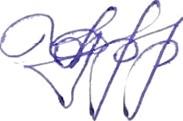 ТЕНДЕРНА ДОКУМЕНТАЦІЯвідкриті торги з особливостямиДК 021:2015 "Єдиний закупівельний словник": 33690000-3«Лікарські засоби різні» (Реактиви та контрастні речовини)м. Кіцмань-2023ІНСТРУКЦІЇ УЧАСНИКАМ ПРОЦЕДУРИ ВІДКРИТИХ ТОРГІВ Примітки:Вимога щодо наявності відбитків печатки не стосується учасників, які здійснюють діяльність без печатки згідно з чинним законодавством.В разі, якщо учасник відповідно до норм чинного Законодавства не зобов’язаний згідно з законодавством складати, якийсь з вказаних документів, такий учасник надає лист-роз’яснення в довільній формі, за власноручним підписом уповноваженої особи учасника та завірений печаткою* в якому зазначає законодавчі підстави ненадання вище зазначених документів.Документи, які не передбачені Господарським кодексом та іншими діючими нормативно-правовими актами для суб'єктів підприємницької діяльності та фізичних осіб, не подаються останніми в складі своєї тендерної  пропозиції.Учасник-нерезидент повинен надати зазначені у цій тендерній документації документи з урахуванням особливостей законодавства країни, в якій цей учасник зареєстрований (аналоги документів). У разі подання аналогу документу або у разі відсутності такого документу та його аналогу учасник-нерезидент повинен додати до тендерної пропозиції пояснювальну записку із зазначенням назви документу/інформації, передбаченої тендерною документацією та назви аналогу документу або інформації про відсутність такого документу та його аналогу із зазначенням причин відсутності. Для підтвердження дійсності оригіналів офіційних документів з метою використання їх на території України, документи повинні бути легалізовані у встановленому порядку або засвідчені спеціальним штампом «Apostille» (апостиль), якщо країна, в якій цей учасник зареєстрований, підписала відповідну конвенцію, крім випадку, якщо існують угоди між двома або декількома державами, які відміняють або спрощують зазначену процедуру або звільняють сам документ від легалізації.Документи легалізуються учасниками торгів –  іноземними суб’єктами господарювання наступним чином:а) за спрощеною процедурою проставлення Апостиля (Apostille) відповідно до статей 3 та 4 Гаазької Конвенції від 05.10.1961 абоб) за процедурою консульської легалізації відповідно до Віденської Конвенції «Про консульські зносини» 1963 рокуабов) завірений нотаріально (в разі, якщо документ не потребує легалізації згідно з міжнародною угодою (конвенцією тощо) між Україною та країною-учасника торгів ) та в такому випадку надається лист-роз‘яснення, складений в довільній формі, за підписом уповноваженої особи учасника та завірений печаткою, з посиланням на відповідну міжнародну угоду (конвенцію тощо) між Україною та країною-учасника торгів, згідно з якою  документ не потребує легалізації.5. Замовник не заперечує щодо надання учасником за його бажанням будь-яких додаткових документів про досвід учасника та його технічні можливості щодо виконання предмета закупівлі. Неподання таких додаткових документів, які не вимагаються тендерною документацією, не буде розцінено як невідповідність тендерної пропозиції умовам тендерної документації.6. У разі необхідності замовник має право звернутися за підтвердженням інформації, наданої учасником, до органів державної влади, підприємств, установ, організацій відповідно до їх компетенції. У разі отримання достовірної інформації про його невідповідність вимогам кваліфікаційних критеріїв статті 16 Закону та іншим вимогам ТД, наявність підстав, зазначених у частині першій статті 17 Закону, або факту зазначення у пропозиції будь-якої недостовірної інформації, що є суттєвою при визначенні результатів процедури закупівлі, замовник відхиляє пропозицію такого учасника.ДОДАТОК №1ПЕРЕЛІК ДОКУМЕНТІВ, ЯКІ ВИМАГАЮТЬСЯ ДЛЯ ПІДТВЕРДЖЕННЯ ВІДПОВІДНОСТІ ПРОПОЗИЦІЇ УЧАСНИКА КВАЛІФІКАЦІЙНИМ ТА ІНШИМ ВИМОГАМ ЗАМОВНИКА1. Документи, які повинен надати учасник у складі тендерної пропозиції, для підтвердження відповідності кваліфікаційним критеріям встановленим замовником відповідно до ст. 16 Закону України «Про публічні закупівлі»:Примітка: *У разі участі об’єднання учасників підтвердження відповідності кваліфікаційним критеріям здійснюється з урахуванням узагальнених об’єднаних показників кожного учасника такого об’єднання на підставі наданої об’єднанням інформації.Розділ 2.Перелік документів та інформації  для підтвердження відсутності підстав для відхилення учасника відповідно до  вимог, визначених статтею 17 (крім пункту 13 частини першої статті 17) Закону з урахуванням ОсобливостейДокументи для юридичних осіб:Документи  для фізичних осіб-підприємців:Перелік документів та інформації  для підтвердження відсутності підстав для відхилення переможця відповідно до  вимог, визначених пунктами 3, 5, 6 і 12 частини першої та частиною другою статті 17 Закону з урахуванням ОсобливостейПереможець процедури закупівлі у строк, що не перевищує чотири дні з дати оприлюднення в електронній системі закупівель повідомлення про намір укласти договір про закупівлю, повинен надати замовнику шляхом оприлюднення в електронній системі закупівель документи, що підтверджують відсутність підстав, визначених пунктами 3, 5, 6 і 12 частини першої та частиною другою статті 17 Закону. Замовник не вимагає документального підтвердження публічної інформації, що оприлюднена у формі відкритих даних згідно із Законом України “Про доступ до публічної інформації” та/або міститься у відкритих єдиних державних реєстрах, доступ до яких є вільним, або публічної інформації, що є доступною в електронній системі закупівель, крім випадків, коли доступ до такої інформації є обмеженим на момент оприлюднення оголошення про проведення відкритих торгів.Відсутність підстав, передбачених пунктами 3, 5, 6, 12 ч. 1 та ч. 2 ст. 17 Закону підтверджується:Документи для юридичних осіб:Документи  для фізичних осіб-підприємців:Примітка:*У разі якщо відповідно до законодавства доступ до публічної інформації, єдиних державних реєстрів є обмежений/зупинений та, як наслідок, унеможливлює здійснення замовником перевірки учасника, учасник може надати інформацію про відсутність підстав для відмови йому в участі в процедурі закупівлі шляхом заповнення окремих електронних полів в електронній системі закупівель, та/або шляхом надання гарантійного листа/довідки у довільній формі (учасник може надати один/одну гарантійний лист/довідку (спільний/спільну за пунктами ст. 17 Закону), та/ або шляхом надання витягів з Єдиних державних реєстрів).Учасник поданням тендерної пропозиції підтверджує, що тендерна пропозиція містить достовірну інформацію щодо відсутності підстав у замовника для відмови учаснику в участі у процедурі закупівлі та/або відхилення тендерної пропозиції учасника, зазначених у ст. 17 Закону та відповідно до норм ч. 15 ст. 29, ст. 31, ч. 7 ст. 33 Закону та п.41 Особливостей.Замовник у разі обмеження/зупинення доступу до публічної інформації, єдиних державних реєстрів залишає за собою право перевірити надану учасником інформацію на достовірність за допомогою сервісу «Аналіз тендерів» від YouControl або за допомогою інших сервісів (у разі функціонування їх у вільному доступі в мережі Інтернет).**Переможець процедури закупівлі на виконання вимог, визначених пунктами 5, 6, 12 ч. 1 ст. 17 Закону, може надати один Витяг, що буде вважатися замовником підтвердженням виконання вимог спільно за пунктами 5, 6, 12 ч. 1 ст. 17 Закону.***У разі коли учасник процедури закупівлі має намір залучити інших суб’єктів господарювання як субпідрядників/ співвиконавців в обсязі не менше ніж 20 відсотків вартості договору про закупівлю у випадку закупівлі робіт або послуг для підтвердження його відповідності кваліфікаційним критеріям відповідно до частини третьої статті 16 Закону, замовник перевіряє таких суб’єктів господарювання на відсутність підстав (у разі застосування до учасника процедури закупівлі), визначених у частині першій статті 17 Закону (крім пункту 13 частини першої статті 17 Закону).3. Інші вимоги та відповідні документи:ДОДАТОК №2ВзірецьЛист-згода на обробку персональних даних	Відповідно до Закону «Про захист персональних даних» даю згоду на обробку, використання, поширення та доступ до персональних даних, які передбачено Законом України «Про публічні закупівлі», а також згідно  з нормами чинного законодавства, моїх персональних даних (у т.ч. паспортні дані, ідентифікаційний код, свідоцтво платника податків, банківські реквізити, розрахункові рахунки, електронні ідентифікаційні дані: номери телефонів, електронні адреси або інша необхідна інформація, передбачена законодавством), відомостей, які надаю про себе для забезпечення участі у процедурі, цивільно-правових та господарських відносин.  Посада, прізвище, ініціали, підпис уповноваженої особи учасника, завірені печаткою(у разі наявності)ДОДАТОК №3Технічні, якісні та кількісні вимоги до предмету закупівлі та умови його поставкиДК 021:2015 "Єдиний закупівельний словник": 33690000-3«Лікарські засоби різні» (Реактиви та контрастні речовини)*або еквівалент1. Вироби медичного призначенняповинні бути зареєстровані в Україні (надати копію реєстраційного посвідчення).2. Термін придатності виробів медичного призначення на момент поставки повинен становити не менше 12 місяців, а з меншим терміном придатності – за згодою замовника (надати гарантійний лист від учасника).3. Поставка товару має бути здійснена за адресою: 59300, Україна, Чернівецька область, Кіцманський район, м.Кіцмань, вул.Незалежності,1 протягом 5 робочих днів з моменту отримання заявки від замовника (надати гарантійний лист від учасника).4. З метою запобігання закупівлі фальсифікатів та підтвердження своєчасного постачання товару у кількості, якості та зі строками придатності, учасник надає оригінал гарантійного листа виробника або заявника  (представництва, представника, філії виробника – якщо їх відповідні повноваження поширюються на територію України), яким підтверджується можливість поставки товару, який є предметом закупівлі цих торгів та пропонується учасником, у кількості, якості та зі строками придатності, визначені тендерною документацією. Гарантійний лист повинен включати номер оголошення про проведення процедури закупівлі, оприлюдненого на веб-порталі Уповноваженого органу, а також назву предмету закупівлі згідно тендерної документації та назву Замовника. Якщо гарантійний лист надається не виробником або заявником у складі пропозиції учасником необхідно надати документальне підтвердження повноважень від виробника/заявника/ філії виробника.ДОДАТОК №4ТЕНДЕРНА ПРОПОЗИЦІЯ(форма , яка подаєтьсяУчасником на фірмовому бланку (за наявності) у сканованомувиді)Ми,____________________________________________________________________________ 						(найменуванняУчасника),надаємо свою тендерну пропозицію щодо участі у тендері на закупівлюза кодом ДК 021:2015 "Єдиний закупівельний словник": 33690000-3«Лікарські засоби різні» (Реактиви та контрастні речовини) , згідно зтехнічними вимогами Замовника.Вивчивши тендерну документацію та інформацію про необхідні медико-технічні, якісні та кількісні характеристики, на виконання зазначеного вище, маємо можливість та погоджуємося виконати вимоги Замовника та Договору про закупівлю.1.Повненайменуванняучасника ________________________________________________________________________________ 2. Адреса(місцезнаходження)______________________________________________________ 3. Телефон/факс _________________________________________________________________ 4. Керівництво (прізвище, ім’я по батькові) ________________________________________________________________________ 5. Форма власності та юридичний статус підприємства (організації), адреса підприємства________________________________________________________________________________6. Уповноваженийпредставникучасника на підписаннядокументів за результатами процедуризакупівлі______________________________________________________________ 7. Додаткові відомості____________________________________________________________ 8. Ціновапропозиція (заповнититаблицю) Учасник визначає ціну пропозиції з урахуванням вартості самого товару, вартості податків та зборів (обов’язкових платежів), що сплачуються, або мають бути сплачені, витрат на транспортування, вартості тари, упаковки, маркування, навантаження та розвантаження, надання Замовнику супроводжувальної документації а також всі інші витрати, пов’язані із поставкою Товару.* У разі надання пропозицій Учасником-неплатником ПДВ , в графі «Загальна вартість, грн., з ПДВ» зазначають ціну без ПДВ, про щоУчасник робить відповідну позначку.Обсяги закупівлі можуть бути зменшені залежно від потреб Замовника та реального фінансування видатків.У разі визначення нас переможцем та прийняття рішення про намір укласти договір про закупівлю, ми візьмемо на себе зобов'язання виконати всі умови, передбачені договором. Ми погоджуємося дотримуватися умов цієї пропозиції протягом 30 календарних днів з дня визначення переможця тендерних пропозицій. Ми погоджуємося з умовами, що ви можете відхилити нашу чи всі тендерні пропозиції згідно з умовами тендерної документації та розуміємо, що Ви не обмежені у прийнятті будь-якої іншої пропозиції з більш вигідними для Вас умовами. Ми розуміємо та погоджуємося, що Ви можете відмінити процедуру закупівлі у разі наявності обставин для цьогозгідно із Законом. Якщо нас буде визначено переможцем торгів, ми беремо на себе зобов’язання підписати договір не пізнішеніж через 20 днів з дня прийняття рішення про намір укласти договір про закупівлю та не раніше ніж через 10 днів з дати оприлюднення на веб-порталі Уповноваженого органу повідомлення про намір укласти договір про закупівлю. Зазначеним нижче підписом ми підтверджуємо повну, безумовну і беззаперечну згоду з усіма умовами проведення процедури закупівлі, визначеними в тендерній документації. __________________________________________________________________________М.П.Посада, прізвище, ініціали, власноручнийпідписуповноваженої особи переможця, завіреніпечаткою (у разівикористання)ДОДАТОК №5Проєкт договорум. Кіцмань					"___" _________ 2023  рокуКНП "Кіцманська багатопрофільна лікарня інтенсивного лікування",(далі – Покупець), в особі генерального директора Хромюка Володимира Васильовича, що діє на підставі Статуту, з однієї сторони та __________________________________________________________________________, в особі _______________________________________________________________________, який діє на підставі ___________________, в подальшому "Постачальник", з іншого боку, а разом «Сторони», уклали цей Договір про наступне:Предмет Договору1.1.Постачальник зобов’язується передати у власність Замовника, а Замовник прийняти та оплатити ДК 021:2015 "Єдиний закупівельний словник": 33690000-3«Лікарські засоби різні» (Реактиви та контрастні речовини), (надалі - Товар) на умовах, визначених цим Договором. 1.2. Найменування, кількість, товару зазначаються у Специфікації, яка є невід’ємною частиноюданогоДоговору.1.3.У вартість товару  включенівсівитрати (доставка товару до місця поставки товару, включаючинавантаження, розвантаження, транспортні, експедиційні та іншіпослуги з доставки, сплатаподатків та обов’язковихплатежів), а також інсталяція та інструктаж персоналу.1.4.Товар вважаєтьсяпоставленимзамовникупісляйогофактичної поставки за адресою замовника.2. Якістьтовару2.1. Постачальник повинен передати (поставити) Замовнику товар , якість якого відповідаєсанітармим і гігієнічним нормам. Якість та комплектність товару, щопостачаєтьсяповинен відповідативстановленим стандартам країнивиробника і підтверджуватисьсертифікатомякостівиробника.2.2.Товар постачається в стандартнійупаковці, що повинна відповідативимогамдержавнихстандартіваботехнічнимумовам для цього виду товару та забезпечуватицілісність товару під час транспортування і збереження.2.3. Постачальникгарантуєякість товару, щопостачається за цим договором. Гарантіяякостідієпротягом строку, встановленоговиробником товару.2.4. Термінпридатності товару на момент поставки маєскладати 80% від загального терміну придатності визначеного виробником.3.Ціна та порядок розрахунків3.1. Ціна на Товар встановлюються в національнійвалютіУкраїни, визначена у Специфікації до даного Договору та не підлягаютьзмініпротягом строку йогодії.3.2. Загальна сума Договору визначається у розмірі ________________________ грн. (_____________________________________________________________________________________________________________грн. ____ коп.)_________________________________ . 3.3. В суму договору включаютьсявсівитрати на постачаннятоварів, визначених у розділі 1 п.1.3. Договору3.4. Оплата проводиться у національнійгрошовійодиниці на розрахунковийрахунокПостачальника  за фактом постачання товару - у безготівковійформізгідно з видатковою накладною  протягом 10 банківськихднів.3.5. За умовизмінвласних потреб та в залежностівід реального фінансування, Замовник (Замовник) залишає за собою право зменшеннязагальноїсуми Договору.Строк та місце поставки товару4.1. Постачання Товару здійснюється за місцезнаходженнямПокупця – за рахунокПостачальника.4.2. Термін поставки  Товару  :партіями протягом 5 робочих днів з дня надходження офіційного замовлення від замовника.4.3. Місце поставки Товару: 59300, Україна, Чернівецька область, Кіцманський район, м.Кіцмань, вул.Незалежності,15. Порядок передачі Товару5.1. Приймання Товару оформлюється шляхом підписання накладної уповноваженимипредставникамиСторін.5.2. Датою поставки Товару вважається дата отримання товарууповноваженимпредставникомПокупця, щопідтверджуєтьсяйогопідписом на накладній : отримав.5.3. ПостачальниквидаєПокупцю разом з Товаром наступнідокументи: видатковунакладну, реєстр,сертифікати якості на товар.6. Права та обов’язкиСторін6.1. Замовникмає право:6.1.1. Відмовитисьвідприйняття товару у разівиявленнянедоліків, які не можуть бути усунені Постачальником. 6.1.2. Вимагатибезоплатноговиправленнянедоліків, щовиникливнаслідокдопущених Постачальником порушень, абовиправитиїхсвоїми  силами, якщоінше не передбачено Договором.  У такому разізбитки, завданіЗамовнику, відшкодовуються Постачальником за власнийрахунок, у тому числі за рахунокзниженняціни Договору; 6.1.3. Замовниктакожмаєінші права, передбаченіЦивільним і Господарським кодексами України, Загальнимиумовамиукладення та виконанняДоговорів  та іншими актами законодавства. 6.2.Замовникзобов’язаний:6.2.1. СприятиВиконавцю в порядку, встановленому Договором,  у виконанні умов Договору;6.2.2. Прийняти в установленому порядку та оплатитиналежно поставлений товар;6.2.3. НегайноповідомитиВиконавця про виявленінедоліки товару;6.2.4. Виконуватиналежним чином іншізобов’язання, передбачені Договором, Цивільним і Господарським кодексами України, Загальнимиумовамиукладення та виконанняДоговорів  та іншими актами законодавства. 6.3.  Постачальникмає право:6.3.1.  Своєчасно та в повномуобсязіотримувати плату за якіснопоставлений товар;6.3.2.  На дострокову поставку товару за письмовимпогодженнямЗамовника;6.3.3. Виконавецьмаєтакожінші права, передбачені Договором підряду, Цивільним і Господарським кодексами України, Загальнимиумовамиукладення та виконанняДоговорів  та іншими актами законодавства6.4. Постачальникзобов’язаний:6.4.1.Поставити товар у встановленістрокив межах загальноїціни Договору.6.4.2.Усувати  недоліки, які зумовлені неякісним виконанням Договору;6.4.3. Забезпечити ведення та передачу Замовнику в установленому порядку документів про поставку товару ;6.4.5. Своєчасно та за свій рахунок усувати недоліки допущені з його вини;6.4.6. Відшкодувати відповідно до законодавства та Договору  завдані Замовнику збитки;6.4.7. Інформувати в установленому порядку Замовника про хід виконання зобов’язань за Договором, обставини, що перешкоджаютьйоговиконанню, а також про заходи необхідні для їхусунення.7.Відповідальність Сторін і порядок розгляду спорів7.1. За невиконання або неналежне виконання зобов’язань за цим Договором Сторони несуть відповідальність у відповідності до умов даного Договору та чинного законодавства України.7.2. Постачальник несе повну відповідальність за Товар до моменту підписання накладної у порядку, визначеному умовами цього Договору.7.3. У випадку порушення строків поставки Товару, Постачальник  сплачує Замовнику пеню в розмірі 0,1%  від вартості непоставленого Товару за кожен день прострочення.7.4. За кожні 30 (тридцять) календарних днів прострочення поставки Товару Постачальник додатково сплачує Покупцю штраф у розмірі 7% від загальної вартості (ціни) Договору.7.5. Сплата штрафних санкцій не звільняє Сторони від виконання зобов’язань на даним Договором.7.6. Замовник має право відмовитися від Товару неналежної якості або Товару, строк поставки якого порушено, та вимагати повернення сплачених за цей Товар коштів. Відмова від прийняття Товару може бути направлена Постачальнику електронною поштою. 7.7. У разі порушення Постачальником умов даного Договору, в тому числі поставки Товару неналежної якості, порушення Постачальником строків поставки Товару Замовнику, Замовник має право в односторонньому порядку відмовитися від Договору та вимагати повернення сплачених за цей Товар коштів.7.8. Цей Договір вважається розірваним з моменту одержання Постачальником повідомлення Замовника про односторонню відмову від Договору, якщо інший строк (термін) не передбачений у повідомленні Замовника.8. Обставини непереборної сили8.1. Сторони звільняються від відповідальності за невиконання або неналежне виконання зобов'язань  за  цим  Договором  у разі виникнення обставин непереборної сили,  які не  існували під  час укладання   Договору   та   виникли  поза  волею  Сторін  (аварія, катастрофа, стихійне лихо, епідемія, епізоотія, війнатощо). 8.2. Сторона,  що не  може виконувати зобов'язання  за  цим Договором  унаслідок дії обставин непереборної сили,  повинна не пізніше ніж протягом  3 (трьох)  днів  з  моменту  їх виникнення повідомити про це іншу Сторону у письмовій формі. 8.3. Доказомвиникненняобставиннепереборноїсили та строку їхдії є документи, яківидаютьсявідповідними і компетентними органами.8.4. У  разі  коли  строк  діїобставиннепереборноїсилипродовжуєтьсябільшеніж   30 (тридцять) днів, кожнаізСторін в установленому порядку має право розірватицейДоговір.9. Іншіумови9.1. Істотні умови договору про закупівлю не можуть змінюватися після його підписання до виконання зобов’язань сторонами в повному обсязі, крім випадків:1) зменшення обсягів закупівлі, зокрема з урахуванням обсягів фактично виконаних робіт та фактичних витрат Виконавця. Сторони можуть внести зміни до договору у разі зменшення обсягів закупівлі, зокрема з урахуванням обсягів фактично виконаних робіт та фактичних витрат Виконавцяв такому випадку ціна договору зменшується в залежності від зміни таких обсягів;2) зміни ціни за одиницю товару не більше ніж на 10 відсотків у разі коливання ціни такого товару на ринку, за умови, що зазначена зміна не призведе до збільшення суми, визначеної в договорі. Сторони можуть внести зміни до договору у разі зміни ціни за одиницю товару не більше ніж на 10 відсотків у разі коливання ціни такого товару на ринку, за умови, що зазначена зміна не призведе до збільшення суми, визначеної в договорі;- не частіше ніж один раз на 90 днів з моменту підписання договору про закупвілю.3) покращення якості предмета закупівлі за умови, що таке покращення не призведе до збільшення суми, визначеної в договорі. Сторони можуть внести зміни до договору у випадку покращення якості предмета договору за умови, що така зміна не призведе до збільшення суми, визначеної в договорі, до зміни предмета договору та відповідає тендерній документації в частині встановлення вимог та функціональних характеристик до предмета закупівлі і є покращенням його якості;4) продовження строку дії договору та строку виконання зобов’язань щодо передання товару, виконання робіт, надання послуг у разі виникнення документально підтверджених об’єктивних обставин, що спричинили таке продовження, у тому числі непереборної сили, затримки фінансування витрат Замовника, за умови, що такі зміни не призведуть до збільшення суми, визначеної в договорі. Строк дії Договору та виконання зобов`язань щодо щодо надання послуг (виконання робіт) може продовжуватись у разі виникнення документально підтверджених об’єктивних обставин, що спричинили таке продовження, у тому числі непереборної сили, затримки фінансування витрат Замовника, за умови, що такі зміни не призведуть до збільшення суми, визначеної в договорі;5) узгодженої зміни ціни в бік зменшення (без зміни кількості (обсягу) та якості товарів, робіт і послуг). Сторони можуть внести зміни до договору у разі узгодженої зміни ціни в бік зменшення (без зміни кількості (обсягу) та якості товарів і послуг). Сума договору зменшується пропорційно узгодженому зменшенню ціни;6) зміни ціни у зв’язку із зміною ставок податків і зборів пропорційно до змін таких ставок;7)зміни встановленого згідно із законодавством органами державної статистики індексу споживчих цін, зміни курсу іноземної валюти, зміни біржових котирувань або показників Platts, регульованих цін (тарифів) і нормативів, які застосовуються в договорі про закупівлю, у разі встановлення в договорі про закупівлю порядку зміни ціни.8) зміни умов у зв’язку із застосуванням положень частини шостої статті 41 Закону.      9.2. Дія договору про закупівлю може продовжуватися на строк, достатній для проведення процедури закупівлі на початку наступного року, в обсязі, що не перевищує 20 відсотків суми, визначеної в договорі, укладеному в попередньому році, якщо видатки на цю мету затверджено в установленому порядку.9.3. Після підписання даного Договору всі попередні переговори за ним, листування, попередні угоди, які так чи інакше стосуються предмету даного Договору, втрачають юридичну силу. 9.4. Всідодатки та додаткові угоди, щопідписані сторонами у зв’язкуізвиконаннямцього Договору є йогоневід’ємноючастиною, набираютьюридичноїсили з моменту їхпідписання та діютьпротягом строку діїцього Договору.9.5. У випадках, не передбаченихданим Договором, СтороникеруютьсячиннимзаконодавствомУкраїни.9.6. Сторонипогодилися, що даний договір, будь-якіматеріали, інформація та відомості, щостосуютьсяданого Договору, є конфіденційними і не можутьпередаватися (розголошуватися) третім особам без попередньоїписьмовоїзгодиіншоїСторониданого договору, крімвипадків, коли така передача (розголошення) пов'язане з одержаннямофіційнихдозволів, документів для виконанняданого договору абосплатиподатків, іншихобов'язковихплатежів, а також у випадках, передбаченихчиннимзаконодавствомУкраїни.9.7. Сторонинесутьвідповідальність за правильністьвказаних ними в даномуДоговоріреквізитів та зобов’язуютьсявчасно та у розумні строки повідомлятиіншу Сторону про їхзаміну у    письмовійформі.10. Вирішення спорів10.1. У випадкувиникненняспоріваборозбіжностейСторонизобов'язуютьсявирішуватиїх  шляхом  взаємнихпереговорів  та консультацій. 10.2. У разінедосягнення Сторонами згоди, спори  (розбіжності) вирішуються у судовому порядку.11. Строк дії  Договору11.1. ЦейДоговірнабираєчинності з датийогоукладання та діє до повноговиконання Сторонами своїхзобов’язань за цим Договором, але не пізніше 31 грудня 2023р. Датою укладання Договору є дата підписанняйого Сторонами.11.2.ЦейДоговірукладається і підписується у 2 (двох) оригінальнихпримірниках, щомаютьоднаковуюридичну силу.12. Додатки до Договору12.1 Невід’ємною частиною цього Договору є: Специфікація.13. Юридичніадреси та реквізитиСторінДодаток №1 До договору №___Від __.__.2023 рокуСПЕЦИФІКАЦІЯ ____Проект Договору не є остаточним для підписання  та може уточнюватись в період укладання договору.Розділ 1. Загальні положенняРозділ 1. Загальні положення1. Терміни, які вживаються в тендерній документаціїТендерна документація розроблена на виконання вимог Закону України «Про публічні закупівлі» № 922-VIII від 25.12.2015 в редакції від 10.09.2022 р. зі змінами (далі – Закон) та Постанови №1178 від 12.10.2022 «Про затвердження особливостей здійснення публічних закупівель товарів, робіт і послуг для замовників, передбачених Законом України “Про публічні закупівлі”, на період дії правового режиму воєнного стану в Україні та протягом 90 днів з дня його припинення або скасування» (далі-Особливості).Терміни, які використовуються в цій тендерній документації, вживаються в значеннях, визначених Законом.2. Інформація про замовника торгів2. Інформація про замовника торгів- повне найменуванняКомунальне некомерційне підприємство «Кіцманська багатопрофільна лікарня інтенсивного лікування»- місцезнаходження (адреса)59300, Україна, Чернівецька область, Кіцманський район, м.Кіцмань, вул.Незалежності,1Категорія:Юридична особа, яка забезпечує потреби держави або територіальної громади- посадова особа замовника, уповноважена здійснювати зв’язок з учасникамиПосадова особа замовника, уповноважена здійснювати зв’язок з учасниками: ПІБ Сорохан Аліна ІванівнаТел.: +38 0502185923e-mail: anila412015@gmail.com  та до Гнатюк Марини Іванівни тел.09975505463. Процедура закупівліВідкриті торги  4. Інформація про предмет закупівлі:Товар 4.1. назва предмета  закупівліДК 021:2015 "Єдиний закупівельний словник": 33690000-3«Лікарські засоби різні» (Реактиви та контрастні речовини)4.2. опис окремої частини (частин) предмета закупівлі (лота), щодо якої можуть бути подані тендерні пропозиціїОкремі частини (лоти) не передбачено.4.3. місце, кількість, обсяг поставки товарів (надання послуг, виконання робіт)місце:Україна, 59300 , Чернівецька область,м. Кіцмань вул. Незалежності, 1Кількість (згідно Додатку 3): 6 найменувань, згідно до Додатку №3 (Технічні, якісні та кількісні вимоги до предмету закупівлі та умови його поставки).4.4. строк поставки товарів (надання послуг, виконання робіт)До 31.12.2023 р. або до повного виконання сторонами договірних зобов’язань.   5. Недискримінація учасниківУчасники (резиденти та нерезиденти) всіх форм власності та організаційно-правових форм беруть участь у процедурах закупівель на рівних умовах.Замовник забезпечує вільний доступ усіх учасників до інформації про закупівлю, передбаченої цим Законом.6. Інформація про валюту (валюти), у якій (яких) повинна бути розрахована і зазначена ціна тендерної пропозиції Валютою тендерної пропозиції є гривня.Учасник самостійно несе відповідальність за формування ціни пропозиції, та формує ціни у відповідності до вимог чинного законодавства. Вартість тендерної пропозиції та всі інші ціни повинні бути чітко визначені. До ціни тендерної пропозиції не включаються витрати, які учасник поніс при підготовці пропозиції та проведенні процедури закупівлі.Учасник відповідає за одержання будь-яких та/або всіх необхідних дозволів, ліцензій, сертифікатів (у тому числі експортних та імпортних) на товар, який пропонується постачати за Договором, та інших документів, пов’язаних із поданням пропозиції, та самостійно несе всі витрати на їх отримання.Витрати учасника, пов'язані з підготовкою та поданням  пропозиції не відшкодовуються (в тому числі і у разі відміни торгів чи визнання торгів такими, що не відбулися).7. Інформація про мову (мови), якою (якими) повинні бути складені тендерні пропозиції Під час проведення процедур закупівель усі документи, що готуються замовником, викладаються українською мовою. Всі документи, що мають відношення до тендерної пропозиції Учасника, складаються українською мовою. У разі надання цих документів іншою мовою, вони повинні бути перекладені українською мовою.Під час проведення процедур закупівель усі документи, що готуються замовником, викладаються українською мовою, а також за рішенням замовника одночасно всі документи можуть мати автентичний переклад на іншу мову. Визначальним є текст, викладений українською мовою.Розділ 2. Порядок внесення змін та надання роз’яснень до тендерної документаціїРозділ 2. Порядок внесення змін та надання роз’яснень до тендерної документації2.1. Процедура надання роз’яснень щодо тендерної документаціїУсі звернення за роз’ясненнями та звернення щодо усунення порушення автоматично оприлюднюються в електронній системі закупівель без ідентифікації особи, яка звернулася до замовника.Фізична/юридична особа має право не пізніше ніж за три дні до закінчення строку подання тендерної пропозиції звернутися через електронну систему закупівель до замовника за роз’ясненнями щодо тендерної документації та/або звернутися до замовника з вимогою щодо усунення порушення під час проведення тендеру. Усі звернення за роз’ясненнями та звернення щодо усунення порушення автоматично оприлюднюються в електронній системі закупівель без ідентифікації особи, яка звернулася до замовника. Замовник повинен протягом трьох днів з дати їх оприлюднення надати роз’яснення на звернення шляхом оприлюднення його в електронній системі закупівель.У разі несвоєчасного надання замовником роз’яснень щодо змісту тендерної документації електронна система закупівель автоматично зупиняє перебіг відкритих торгів.Для поновлення перебігу відкритих торгів замовник повинен розмістити роз’яснення щодо змісту тендерної документації в електронній системі закупівель з одночасним продовженням строку подання тендерних пропозицій не менш як на чотири дні.2.2. Унесення змін до тендерної документаціїЗамовник має право з власної ініціативи або у разі усунення порушень вимог законодавства у сфері публічних закупівель, викладених у висновку органу державного фінансового контролю відповідно до статті 8 Закону, або за результатами звернень, або на підставі рішення органу оскарження внести зміни до тендерної документації. У разі внесення змін до тендерної документації строк для подання тендерних пропозицій продовжується замовником в електронній системі закупівель таким чином, щоб з моменту внесення змін до тендерної документації до закінчення кінцевого строку подання тендерних пропозицій залишалося не менше чотирьох днів.Зміни, що вносяться замовником до тендерної документації, розміщуються та відображаються в електронній системі закупівель у вигляді нової редакції тендерної документації додатково до початкової редакції тендерної документації. Замовник разом із змінами до тендерної документації в окремому документі оприлюднює перелік змін, що вносяться. Зміни до тендерної документації у машинозчитувальному форматі розміщуються в електронній системі закупівель протягом одного дня з дати прийняття рішення про їх внесення.Розділ 3. Інструкція з підготовки тендерної  пропозиціїРозділ 3. Інструкція з підготовки тендерної  пропозиції3.1. Зміст і спосіб подання тендерної пропозиціїТендерна пропозиція – пропозиція щодо предмета закупівлі або його частини (лота), яку учасник процедури закупівлі подає замовнику відповідно до вимог тендерної документації.Тендерна пропозиція подається в електронному вигляді через електронну систему закупівель. Документ з тендерною пропозицією подається в електронному вигляді шляхом заповнення електронних форм з окремими полями, де зазначається інформація від учасника процедури закупівлі про його відповідність кваліфікаційним (кваліфікаційному) критеріям, наявність/відсутність підстав, установлених у статті 17 цього Закону і в тендерній документації, та шляхом завантаження необхідних документів, що вимагаються замовником у тендерній документації. Документи, що підтверджують відповідність учасника кваліфікаційним (кваліфікаційному) критеріям, та документи, що містять технічній опис предмета закупівлі, подаються в окремому файлі. У разі участі об’єднання учасників підтвердження відповідності кваліфікаційним критеріям здійснюється з урахуванням узагальнених об’єднаних показників кожного учасника такого об’єднання на підставі наданої об’єднанням інформації.Тендерна пропозиція повинна містити підтвердження надання учасником забезпечення тендерної пропозиції, якщо таке забезпечення передбачено оголошенням про проведення процедури закупівлі.Розмір забезпечення тендерної пропозиції/пропозиції у грошовому виразі не може перевищувати 3 відсотків у разі проведення тендеру на закупівлю товарів чи послуг на умовах, визначених тендерною документацією.Інформація від учасника про його відповідність кваліфікаційним вимогам, вимогам визначеним у статті 17 Закону України «Про публічні закупівлі», включаючи інформацію про кінцевих бенефіціарних власників (контролерів) юридичної особи, у тому числі кінцевих бенефіціарних власників (контролерів) її засновника, якщо засновник – юридична особа (крім громадських формувань, адвокатських об’єднань, торгово-промислових палат, об’єднань співвласників багатоквартирних будинків, релігійних організацій, державних органів, органів місцевого самоврядування, їх асоціацій, державних та комунальних підприємств, установ, організацій), а також відповідність товару, роботи чи послуги технічним, якісним та кількісним характеристикам предмета закупівлі, зазначеним в оголошенні про проведення відбору, завантажується ним в електронну систему закупівель самостійно.Електронна система закупівель автоматично формує та надсилає повідомлення учаснику про отримання його пропозиції із зазначенням дати та часу. Електронна система повинна забезпечити можливість подання пропозиції всім особам на рівних умовах.Кожен учасник має право подати тільки одну тендерну пропозицію (у тому числі до визначеної в тендерній документації частини предмета закупівлі (лота). Отримана тендерна пропозиція вноситься автоматично до реєстру отриманих тендерних пропозицій, у якому відображається інформація про надані тендерні пропозиції. 3.2. Зміст тендерної пропозиції3.2.1. Тендерна пропозиція, яка подається учасником повинна складатися з документів, що передбачені в Додатку №1 до тендерної документації.Цінова пропозиція подається в електронному вигляді шляхом заповнення електронних форм з окремими полями, у яких зазначається інформація про ціну та завантаження файлу у форматі “PDF” або “JPEG” з:- інформацією та документами, що підтверджують відповідність учасника кваліфікаційним критеріям. Документи подаються, відповідно до розділу 1Додатку №1 до тендерної документації;У разі участі об’єднання учасників підтвердження відповідності кваліфікаційним критеріям здійснюється з урахуванням узагальнених об’єднаних показників кожного учасника такого об’єднання на підставі наданої об’єднанням інформації- інформацією щодо відповідності учасника вимогам, визначеним у статті 17 Закону. Інформація подаються, відповідно до розділу 2Додатку №1 до тендерної документації;- інформацією про необхідні технічні, якісні та кількісні характеристики предмета закупівлі, а також відповідну технічну специфікацію (у разі потреби (плани, креслення, малюнки чи опис предмета закупівлі). Документи подаються, відповідно до підпункту 3.8 розділу 3 Тендерної документації та Додатку 3 тендерної документації;- документами, що підтверджують повноваження посадової особи або представника учасника процедури закупівлі щодо підпису документів тендерної пропозиції. Документи подаються, відповідно до розділу 3Додатку №1 до тендерної документації;- заповненою формою “ТЕНДЕРНА ПРОПОЗИЦІЯ”. Форма заповнюється згідно з Додатком №4 до тендерної документації;Електронний вигляд тендерної пропозиції повинен бути чітким та відображати підписи, у тому числі нотаріальне посвідчення документів. Документи та інформація тендерної пропозиції, які обґрунтовано визначені учасником конфіденційними відповідно до вимог чинного законодавства можуть бути подані у сканованому вигляді у форматі “PDF” або “JPEG” одним або декількома файлами. У такому випадку такі документи та інформація, подаються у вигляді окремого файлу та не розкриваються. Копії документів повинні містити чіткі літери, що не можуть мати подвійного трактування змісту через низьку якість копій, повинні бути повно розмірними та належним чином посвідченими. Забороняється обмежувати перегляд файлів шляхом встановлення на них паролів або у будь-який інший спосіб.3.2.2. Усі сторінки тендерної пропозиції учасника процедури закупівлі повинні містити підпис уповноваженої посадової особи учасника процедури закупівлі (керівника або уповноваженої ним особи, яку уповноважено представляти інтереси учасника під час проведення процедури закупівлі) із зазначенням посади, прізвища), окрім тих, що подаються у форматі WORD (“DOC”)або EXCEL (“XLS”), також нотаріально завірені документи та оригінали документів, видані іншими установами, не засвідчуються підписом Учасника, а також у разі якщо документи (матеріали та інформація) надані у формі електронного документа через електронну систему закупівель із накладанням кваліфікованого електронного підпису не вимагається від учасників засвідчувати документи (матеріали та інформацію), що подаються у складі тендерної пропозиції, печаткою та підписом уповноваженої особи.Під час використання електронної системи закупівель з метою подання тендерних пропозицій/пропозицій та їх оцінки документи та дані створюються та подаються з урахуванням вимог законів України "Про електронні документи та електронний документообіг" та "Про електронні довірчі послуги" (пропозиція учасника повинна бути підписана КЕП).3.2.3. Кожен учасник має право подати тільки одну тендерну пропозицію.3.2.4. Тендерна пропозиція не буде відхилена у разі допущення учасником торгів формальних (несуттєвих) помилок, пов’язаних з оформленням тендерної пропозиції та які не впливають на зміст пропозиції, наприклад: відсутність підписів, технічні помилки та описки. 3.2.5. Ціна тендерної пропозиції.Учасник надає у складі тендерної пропозиції заповнену форму «ТЕНДЕРНА ПРОПОЗИЦІЯ», яка наведена в Додатку №4 до тендерної документації, ціна вказуються з двома десятковими знаками.3.3. Формальні (несуттєві) помилкиЗгідно з наказом Мінекономіки від 15.04.2020 № 710 «Про затвердження Переліку формальних помилок» та на виконання пункту 19 частини 2 статті 22 Закону в тендерній документації наведено опис та приклади формальних (несуттєвих) помилок, допущення яких учасниками не призведе до відхилення їх тендерних пропозицій у наступній редакції:«Формальними (несуттєвими) вважаються помилки, що пов’язані з оформленням тендерної пропозиції та не впливають на зміст тендерної пропозиції, а саме - технічні помилки та описки. Опис формальних помилок:1.	Інформація / документ, подана учасником процедури закупівлі у складі тендерної пропозиції, містить помилку (помилки) у частині:-	уживання великої літери;-	уживання розділових знаків та відмінювання слів у реченні;-	використання слова або мовного звороту, запозичених з іншої мови;-	зазначення унікального номера оголошення про проведення конкурентної процедури закупівлі, присвоєного електронною системою закупівель та/або унікального номера повідомлення про намір укласти договір про закупівлю - помилка в цифрах;-	застосування правил переносу частини слова з рядка в рядок;-	написання слів разом та/або окремо, та/або через дефіс;-  нумерації сторінок/аркушів (у тому числі кілька сторінок/аркушів мають однаковий номер, пропущені номери окремих сторінок/аркушів, немає нумерації сторінок/аркушів, нумерація сторінок/аркушів не відповідає переліку, зазначеному в документі).2.	Помилка, зроблена учасником процедури закупівлі під час оформлення тексту документа / унесення інформації в окремі поля електронної форми тендерної пропозиції (у тому числі комп'ютерна коректура, заміна літери (літер) та / або цифри (цифр), переставлення літер (цифр) місцями, пропуск літер (цифр), повторення слів, немає пропуску між словами, заокруглення числа), що не впливає на ціну тендерної пропозиції учасника процедури закупівлі та не призводить до її спотворення та / або не стосується характеристики предмета закупівлі, кваліфікаційних критеріїв до учасника процедури закупівлі.3.	Невірна назва документа (документів), що подається учасником процедури закупівлі у складі тендерної пропозиції, зміст якого відповідає вимогам, визначеним замовником у тендерній документації.4.	Окрема сторінка (сторінки) копії документа (документів) не завірена підписом та / або печаткою учасника процедури закупівлі (у разі її використання).5.	У складі тендерної пропозиції немає документа (документів), на який посилається учасник процедури закупівлі у своїй тендерній пропозиції, при цьому замовником не вимагається подання такого документа в тендерній документації.6.	Подання документа (документів) учасником процедури закупівлі у складі тендерної пропозиції, що не містить власноручного підпису уповноваженої особи учасника процедури закупівлі, якщо на цей документ (документи) накладено її кваліфікований електронний підпис.7.	Подання документа (документів) учасником процедури закупівлі у складі тендерної пропозиції, що складений у довільній формі та не містить вихідного номера.8.	Подання документа учасником процедури закупівлі у складі тендерної пропозиції, що є сканованою копією оригіналу документа/електронного документа.9.	Подання документа учасником процедури закупівлі у складі тендерної пропозиції, який засвідчений підписом уповноваженої особи учасника процедури закупівлі та додатково містить підпис (візу) особи, повноваження якої учасником процедури закупівлі не підтверджені (наприклад, переклад документа завізований перекладачем тощо).10.	Подання документа (документів) учасником процедури закупівлі у складі тендерної пропозиції, що містить (містять) застарілу інформацію про назву вулиці, міста, найменування юридичної особи тощо, у зв'язку з тим, що такі назва, найменування були змінені відповідно до законодавства після того, як відповідний документ (документи) був (були) поданий (подані).11.	Подання документа (документів) учасником процедури закупівлі у складі тендерної пропозиції, в якому позиція цифри (цифр) у сумі є некоректною, при цьому сума, що зазначена прописом, є правильною.12.	Подання документа (документів) учасником процедури закупівлі у складі тендерної пропозиції в форматі, що відрізняється від формату, який вимагається замовником у тендерній документації, при цьому такий формат документа забезпечує можливість його перегляду.Приклади формальних помилок:- «Інформація в довільній формі» замість «Інформація»,  «Лист-пояснення» замість «Лист», «довідка» замість «гарантійний лист», «інформація» замість «довідка»; -  «м.київ» замість «м.Київ»;- «поряд -ок» замість «поря – док»;- «ненадається» замість «не надається»»;- «______________№_____________» замість «14.08.2020 №320/13/14-01»- учасник розмістив (завантажив) документ у форматі «JPG» замість  документа у форматі «pdf» (PortableDocumentFormat)».Замовник залишає за собою право не відхиляти пропозиції торгів при виявленні формальних помилок незначного характеру, що описані вище, при цьому замовник гарантує дотримання всіх принципів, зазначених статтею 5 Закону України «Про публічні закупівлі».Замовник не зобов’язаний приймати пропозиції, що містять інші помилки, аніж ті, що названо вище.Рішення про віднесення допущеної учасником помилки до формальної (несуттєвої) ухвалюється Замовником3.4. Забезпечення тендерної пропозиціїНе вимагається3.5. Умови повернення чи неповернення забезпечення тендерної  пропозиції----------3.6. Строк, протягом якого пропозиції є дійснимиТендерні пропозиції залишаються дійсними протягом 90 днів з дати кінцевого строку подання тендерних пропозицій. До закінчення зазначеного строку замовник має право вимагати від учасників процедури закупівлі продовження строку дії тендерних пропозицій. Учасник процедури закупівлі має право:відхилити таку вимогу, не втрачаючи при цьому наданого ним забезпечення тендерної пропозиції;погодитися з вимогою та продовжити строк дії поданої ним тендерної пропозиції і наданого забезпечення тендерної пропозиції.У разі необхідності учасник процедури закупівлі має право з власної ініціативи продовжити строк дії своєї тендерної пропозиції, повідомивши про це замовникові через електронну систему закупівель.3.7. Кваліфікаційні критерії та вимоги, встановлені ст.17 Закону України «Про публічні закупівлі»1. Замовник вимагає від учасників процедури закупівлі подання ними документально підтвердженої інформації про їх відповідність кваліфікаційним критеріям. Замовник установлює один або декілька з таких кваліфікаційних критеріїв, які містяться у Розділі 1 Додатку №1.2. Відповідно до ст. 17 Закону Замовник приймає рішення про відмову учаснику в участі у процедурі закупівлі та зобов’язаний відхилити тендерну пропозицію учасника в разі якщо:1) замовник має незаперечні докази того, що учасник процедури закупівлі пропонує, дає або погоджується дати прямо чи опосередковано будь-якій службовій (посадовій) особі замовника, іншого державного органу винагороду в будь-якій формі (пропозиція щодо найму на роботу, цінна річ, послуга тощо) з метою вплинути на прийняття рішення щодо визначення переможця процедури закупівлі або застосування замовником певної процедури закупівлі;2) відомості про юридичну особу, яка є учасником процедури закупівлі, внесено до Єдиного державного реєстру осіб, які вчинили корупційні або пов’язані з корупцією правопорушення;3) службову (посадову) особу учасника процедури закупівлі, яку уповноважено учасником представляти його інтереси під час проведення процедури закупівлі, фізичну особу, яка є учасником, було притягнуто згідно із законом до відповідальності за вчинення корупційного правопорушення або правопорушення, пов’язаного з корупцією;4) суб’єкт господарювання (учасник) протягом останніх трьох років притягувався до відповідальності за порушення, передбачене пунктом 4 частини другої статті 6, пунктом 1 статті 50 Закону України «Про захист економічної конкуренції», у вигляді вчинення антиконкурентних узгоджених дій, що стосуються спотворення результатів тендерів;5) фізична особа, яка є учасником процедури закупівлі, була засуджена за кримінальне правопорушення, учинений з корисливих мотивів (зокрема, пов’язаний з хабарництвом та відмиванням коштів), судимість з якої не знято або не погашено у встановленому законом порядку;6) службова (посадова) особа учасника процедури закупівлі, яка підписала тендерну пропозицію (або уповноважена на підписання договору в разі переговорної процедури закупівлі), була засуджена за кримінальне правопорушення, вчинений з корисливих мотивів (зокрема, пов’язаний з хабарництвом, шахрайством та відмиванням коштів), судимість з якої не знято або не погашено у встановленому законом порядку;7) тендерна пропозиція подана учасником конкурентної процедури закупівлі або участь у переговорній процедурі бере учасник, який є пов’язаною особою з іншими учасниками процедури закупівлі та/або з уповноваженою особою (особами), та/або з керівником замовника;8) учасник процедури закупівлі визнаний у встановленому законом порядку банкрутом та стосовно нього відкрита ліквідаційна процедура;9) у Єдиному державному реєстрі юридичних осіб, фізичних осіб - підприємців та громадських формувань відсутня інформація, передбачена пунктом 9 частини другої статті 9 Закону України «Про державну реєстрацію юридичних осіб, фізичних осіб - підприємців та громадських формувань» (крім нерезидентів);10) юридична особа, яка є учасником процедури закупівлі (крім нерезидентів), не має антикорупційної програми чи уповноваженого з реалізації антикорупційної програми, якщо вартість закупівлі товару (товарів), послуги (послуг) або робіт дорівнює чи перевищує 20 мільйонів гривень (у тому числі за лотом);11) учасник процедури закупівлі є особою, до якої застосовано санкцію у виді заборони на здійснення у неї публічних закупівель товарів, робіт і послуг згідно із Законом України «Про санкції»;12) службова (посадова) особа учасника процедури закупівлі, яку уповноважено учасником представляти його інтереси під час проведення процедури закупівлі, фізичну особу, яка є учасником, було притягнуто згідно із законом до відповідальності за вчинення правопорушення, пов’язаного з використанням дитячої праці чи будь-якими формами торгівлі людьми;3. Замовник може прийняти рішення про відмову учаснику в участі у процедурі закупівлі та може відхилити тендерну пропозицію учасника в разі, якщо учасник процедури закупівлі не виконав свої зобов’язання за раніше укладеним договором про закупівлю з цим самим замовником, що призвело до його дострокового розірвання, і було застосовано санкції у вигляді штрафів та/або відшкодування збитків - протягом трьох років з дати дострокового розірвання такого договору.Учасник процедури закупівлі, що перебуває в обставинах, зазначених у частині другій цієї статті, може надати підтвердження вжиття заходів для доведення своєї надійності, незважаючи на наявність відповідної підстави для відмови в участі у процедурі закупівлі. Для цього учасник (суб’єкт господарювання) повинен довести, що він сплатив або зобов’язався сплатити відповідні зобов’язання та відшкодування завданих збитків.Якщо замовник вважає таке підтвердження достатнім, учаснику не може бути відмовлено в участі в процедурі закупівлі.4. Учасник процедури закупівлі підтверджує відсутність підстав, визначених статтею 17 Закону (крім пункту 13 частини першої статті 17 Закону), шляхом самостійного декларування відсутності таких підстав в електронній системі закупівель під час подання тендерної пропозиції. Замовник не вимагає від учасника процедури закупівлі під час подання тендерної пропозиції в електронній системі закупівель будь-яких документів, що підтверджують відсутність підстав, визначених статтею 17 Закону, крім самостійного декларування відсутності таких підстав учасником процедури закупівлі.5. Переможець процедури закупівлі у строк, що не перевищує чотири дні з дати оприлюднення в електронній системі закупівель повідомлення про намір укласти договір про закупівлю, повинен надати замовнику шляхом оприлюднення в електронній системі закупівель документи, що підтверджують відсутність підстав, визначених пунктами 3, 5, 6 і 12 частини першої та частиною другою статті 17 Закону. Замовник не вимагає документального підтвердження публічної інформації, що оприлюднена у формі відкритих даних згідно із Законом України “Про доступ до публічної інформації” та/або міститься у відкритих єдиних державних реєстрах, доступ до яких є вільним, або публічної інформації, що є доступною в електронній системі закупівель, крім випадків, коли доступ до такої інформації є обмеженим на момент оприлюднення оголошення про проведення відкритих торгів. 6. Перелік документів та інформації для підтвердження відсутності підстав для відхилення учасника та переможця містяться в Розділі 2 Додатку №1 тендерної документації.3.8. Інформація про необхідні технічні, якісні та кількісні характеристики предмета закупівліУчасники процедури закупівлі повинні надати в складі тендерних пропозицій інформацію та документи, які підтверджують відповідність тендерної пропозиції учасника технічним, якісним, кількісним та іншим вимогам до предмета закупівлі, встановленим замовником.  Детальний опис предмета закупівлі, у т.ч. інформація про необхідні технічні, якісні та кількісні характеристики предмета закупівлі, викладено у Додатку №3 до цієї Тендерної документації.3.9. Унесення змін або відкликання тендерної пропозиції учасникомУчасник процедури закупівлі має право внести зміни до своєї тендерної пропозиції або відкликати її до закінчення кінцевого строку її подання без втрати свого забезпечення тендерної пропозиції. Такі зміни або заява про відкликання тендерної пропозиції враховуються, якщо вони отримані електронною системою закупівель до закінчення кінцевого строку подання тендерних пропозицій.3.10. Виправлення невідповідності в інформації та/або документах, що подані учасниками у  тендерній пропозиції1.Учасник процедури закупівлі виправляє невідповідності в інформації та/або документах, що подані ним у своїй тендерній пропозиції, виявлені замовником після розкриття тендерних пропозицій, шляхом завантаження через електронну систему закупівель уточнених або нових документів в електронній системі закупівель протягом 24 годин з моменту розміщення замовником в електронній системі закупівель повідомлення з вимогою про усунення таких невідповідностей.2. Учасник може усунути невідповідності в інформації та/або документах:-що відсутні у складі тендерної пропозиції, подання яких передбачається  тендерною документацією (крім випадків відсутності забезпечення тендерної пропозиції, та інформації та/або документів про технічні та якісні характеристики предмета закупівлі);*Підневідповідністю в інформації та/або документах на виконання вимог технічної специфікації до предмета закупівлі слід вважати помилки, виправлення яких не призводить до зміни предмета закупівлі, , найменування товару, марки, моделі тощо.3. Замовник не пізніше ніж за 2 робочі дні до закінчення строку розгляду тендерних пропозицій, має опублікувати повідомлення з вимогою про усунення невідповідностей в електронній системі закупівель.4. Учасник завантажує в електронну систему закупівель уточнені або нові документи протягом 24 годин з моменту розміщення замовником в електронній системі закупівель повідомлення з вимогою про усунення таких невідповідностей.Замовник розглядає подані тендерні пропозиції з урахуванням виправлення або невиправлення учасниками виявлених невідповідностей.5 Замовник не може розміщувати щодо одного й того ж учасника процедури закупівлі більш ніж один раз повідомлення з вимогою про усунення невідповідностей в інформації та/або документах, що подані учасником у тендерній пропозиції, крім випадків, пов’язаних з виконанням рішення органу оскарження.Розділ 4. Подання та розкриття тендерних пропозиційРозділ 4. Подання та розкриття тендерних пропозицій4.1.Кінцевий строк подання тендерної пропозиції/Дата та час розкриття тендерної пропозиції:- спосіб подання тендерних пропозицій- кінцевий строк подання тендерних пропозицій /дата розкриття тендерних пропозицій (дата, час) Тендерна пропозиція подається в електронному вигляді через електронну систему закупівель. Електронна система закупівель автоматично формує та надсилає повідомлення учаснику про отримання його пропозиції із зазначенням дати та часу.Строк для подання тендерних пропозицій встановлений замовником не може бути менше, ніж сім днів з дня оприлюднення оголошення про проведення відкритих торгів в електронній системі закупівель та встановлений на: Визначається електронною системою автоматично.Тендерні цінові пропозиції, отримані електронною системою закупівель після закінчення строку їх подання, не приймаються електронною системою закупівель.4.2. Дата та час розкриття тендерної пропозиціїдата і час розкриття тендерних пропозицій визначаються електронною системою закупівель автоматично та зазначаються в оголошенні про проведення процедури відкритих торгів.Розділ 5. Оцінка тендерної пропозиції Розділ 5. Оцінка тендерної пропозиції 5.1. Перелік критеріїв та методика оцінки тендерних пропозиції із зазначенням питомої ваги критеріюРозгляд та оцінка тендерних пропозицій відбуваються відповідно до пунктів 35, 37 і 38 ОсобливостейВідкриті торги проводяться без застосування електронного аукціону.Критерії та методика оцінки визначаються відповідно до пункту 37 Особливостей.Оцінка тендерної пропозиції проводиться електронною системою закупівель автоматично на основі критеріїв і методики оцінки, визначених замовником у тендерній документації, шляхом визначення тендерної пропозиції найбільш економічно вигідною.Найбільш економічно вигідною тендерною пропозицією електронна система закупівель визначає тендерну пропозицію, ціна/приведена ціна якої є найнижчою.Ціна тендерної пропозиції не можеперевищувати очікувану вартість предмета закупівлі, зазначену в оголошенні про проведення відкритих торгів.До розгляду не приймається тендерна пропозиція, ціна якої є вищою ніж очікувана вартість предмета закупівлі, визначена замовником в оголошенні про проведення відкритих торгів.Оцінка тендерних пропозицій здійснюється на основі критерію „Ціна”. Питома вага – 100 %.Найбільш економічно вигідною пропозицією буде вважатися пропозиція з найнижчою ціною з урахуванням усіх податків та зборів (у тому числі податку на додану вартість (ПДВ), у разі якщо учасник є платником ПДВ або без ПДВ — у разі, якщо учасник  не є платником ПДВ, а також без ПДВ - якщо предмет закупівлі не оподатковується.Оцінка здійснюється щодо предмета закупівлі вцілому.Учасник визначає ціни на товар, що він пропонує поставити за договором про закупівлю, з урахуванням податків і зборів (в тому числі податку на додану вартість (ПДВ), у разі якщо учасник є платником ПДВ, крім випадків коли предмет закупівлі не оподатковується), що сплачуються або мають бути сплачені.Замовник розглядає тендерну пропозицію, яка визначена найбільш економічно вигідною відповідно до Особливостей (далі — найбільш економічно вигідна тендерна пропозиція), щодо її відповідності вимогам тендерної документації.Строк розгляду найбільш економічно вигідної тендерної пропозиції не повинен перевищувати п’яти робочих днів з дня визначення її електронною системою закупівель найбільш економічно вигідною. Такий строк може бути аргументовано продовжено замовником до 20 робочих днів. У разі продовження строку замовник оприлюднює повідомлення в електронній системі закупівель протягом одного дня з дня прийняття відповідного рішення.У разі відхилення замовником найбільш економічно вигідної тендерної пропозиції відповідно до Особливостей замовник розглядає наступну тендерну пропозицію у списку пропозицій, що розташовані за результатами їх оцінки, починаючи з найкращої, у порядку та строки, визначені Особливостями.Замовник та учасники процедури закупівлі не можуть ініціювати будь-які переговори з питань внесення змін до змісту або ціни поданої тендерної пропозиції.Учасник процедури закупівлі, який надав найбільш економічно вигідну тендерну пропозицію, що є аномально низькою, повинен надати протягом одного робочого дня з дня визначення найбільш економічно вигідної тендерної пропозиції обґрунтування в довільній формі щодо цін або вартості відповідних товарів, робіт чи послуг тендерної пропозиції.Замовник може відхилити аномально низьку тендерну пропозицію, якщо учасник не надав належного обґрунтування зазначеної в ній ціни або вартості, та відхиляє аномально низьку тендерну пропозицію в разі ненадходження такого обґрунтування протягом строку, визначеного абзацом п’ятим цього пункту.Обґрунтування аномально низької тендерної пропозиції може містити інформацію про:досягнення економії завдяки застосованому технологічному процесу виробництва товарів, порядку надання послуг чи технології будівництва;сприятливі умови, за яких учасник процедури закупівлі може поставити товари, надати послуги чи виконати роботи, зокрема спеціальну цінову пропозицію (знижку) учасника процедури закупівлі;отримання учасником процедури закупівлі державної допомоги згідно із законодавством.Аномально низька ціна тендерної пропозиції” (далі — аномально низька ціна) розуміється ціна/приведена ціна найбільш економічно вигідної тендерної пропозиції, яка є меншою на 40 або більше відсотків середньоарифметичного значення ціни/приведеної ціни тендерних пропозицій інших учасників процедури закупівлі, та/або є меншою на 30 або більше відсотків наступної ціни/приведеної ціни тендерної пропозиції. Аномально низька ціна визначається електронною системою закупівель автоматично за умови наявності не менше двох учасників, які подали свої тендерні пропозиції щодо предмета закупівлі або його частини (лота).За результатами розгляду та оцінки тендерної пропозиції замовник визначає переможця процедури закупівлі та приймає рішення про намір укласти договір про закупівлю відповідно до Закону з урахуванням Особливостей.Замовник має право звернутися за підтвердженням інформації, наданої учасником процедури закупівлі, до органів державної влади, підприємств, установ, організацій відповідно до їх компетенції.У разі отримання достовірної інформації про невідповідність переможця процедури закупівлі вимогам кваліфікаційних критеріїв, підставам, установленим частиною першою статті 17 Закону, або факту зазначення у тендерній пропозиції будь-якої недостовірної інформації, що є суттєвою під час визначення результатів відкритих торгів, замовник відхиляє тендерну пропозицію такого учасника процедури закупівлі.У разі коли учасник процедури закупівлі стає переможцем кількох або всіх лотів, замовник може укласти один договір про закупівлю з переможцем, об’єднавши лоти.Якщо замовником під час розгляду тендерної пропозиції учасника процедури закупівлі виявлено невідповідності в інформації та/або документах, що подані учасником процедури закупівлі у тендерній пропозиції та/або подання яких передбачалося тендерною документацією, він розміщує у строк, який не може бути меншим ніж два робочі днідо закінчення строку розгляду тендерних пропозицій, повідомлення з вимогою про усунення таких невідповідностей в електронній системі закупівель.Під невідповідністю в інформації та/або документах, що подані учасником процедури закупівлі у складі тендерної пропозиції та/або подання яких вимагається тендерною документацією, розуміється у тому числі відсутність у складі тендерної пропозиції інформації та/або документів, подання яких передбачається тендерною документацією(крім випадків відсутності забезпечення тендерної пропозиції, якщо таке забезпечення вимагалося замовником, та/або інформації (та/або документів) про технічні та якісні характеристики предмета закупівлі, що пропонується учасником процедури в його тендерній пропозиції). Невідповідністю в інформації та/або документах, які надаються учасником процедури закупівлі на виконання вимог технічної специфікації до предмета закупівлі, вважаються помилки, виправлення яких не призводить до змінипредмета закупівлі, запропонованого учасником процедури закупівлі у складі його тендерної пропозиції, найменування товару, марки, моделі тощо.Замовник не може розміщувати щодо одного й того ж учасника процедури закупівлі більше ніж один раз повідомлення з вимогою про усунення невідповідностей в інформації та/або документах, що подані учасником процедури закупівлі у складі тендерної пропозиції, крім випадків, пов’язаних з виконанням рішення органу оскарження.Учасник процедури закупівлі виправляє невідповідності в інформації та/або документах, що подані ним у своїй тендерній пропозиції, виявлені замовником після розкриття тендерних пропозицій, шляхом завантаження через електронну систему закупівель уточнених або нових документів в електронній системі закупівель протягом 24 годин з моменту розміщення замовником в електронній системі закупівель повідомлення з вимогою про усунення таких невідповідностей.Замовник розглядає подані тендерні пропозиції з урахуванням виправлення або невиправлення учасниками виявлених невідповідностей.У разі відхилення тендерної пропозиції з підстави, визначеної підпунктом 3 пункту 41 Особливостей, замовник визначає переможця процедури закупівлі серед тих учасників процедури закупівлі, тендерна пропозиція (строк дії якої ще не минув) якого відповідає критеріям та умовам, що визначені у тендерній документації, і може бути визнана найбільш економічно вигідною відповідно до вимог Закону та Особливостей, та приймає рішення про намір укласти договір про закупівлю у порядку та на умовах, визначених статтею 33 Закону та пункту 46 Особливостей.5.2.Інформацію про прийняття/неприйняття до розгляду тендерної пропозиції, ціна якої є вищою, ніж очікувана вартість предмета закупівліЗамовник в тендерній документації не передбачає прийняття до розгляду тендерної пропозиції, ціна якої є вищою, ніж очікувана вартість предмета закупівлі, визначена замовником в оголошенні про проведення відкритих торгів. У випадку, якщо тендерна пропозиція є такою, ціна якої перевищує очікувану вартість предмета закупівлі, визначена замовником в оголошенні про проведення відкритих торгів, то замовник відхиляє таку тендерну пропозицію відповідно до абзацу тринадцятого пункту 41 цих особливостей.5.3. Інша інформація відповідно до законо-давства, яку замовник вважає за необхідне включити1. Загальна ціна пропозиції – означає суму, за яку учасник передбачає поставити товари, надати послуги чи виконати роботи в обсязі, визначеному замовником. 2. Замовник має право звернутися за підтвердженням інформації, наданої учасником, до органів державної влади, підприємств, установ, організацій відповідно до їх компетенції.У разі отримання достовірної інформації про невідповідність переможця процедури закупівлі вимогам кваліфікаційних критеріїв, підставам, установленим частиною першою статті 17 цього Закону, або факту зазначення у тендерній пропозиції будь-якої недостовірної інформації, що є суттєвою при визначенні результатів процедури закупівлі, замовник відхиляє тендерну пропозицію такого учасника.3. Відповідно до статей 3, 32, 34 Конституції України, Закону України «Про захист персональних даних», Конвенції Ради Європи 1981 року № 108 «Про захист осіб стосовно автоматизованої обробки персональних даних» (ETS № 108) та Типового порядку обробки персональних даних, затверджений Наказом Уповноваженого Верховної Ради України з прав людини «Про затвердження документів у сфері захисту персональних даних» від 08.01.2014 № 1/02-14 згода суб’єкта персональних даних - добровільне волевиявлення фізичної особи (за умови її поінформованості) щодо надання дозволу на обробку її персональних даних відповідно до сформульованої мети їх обробки, висловлене у письмовій формі або у формі, що дає змогу зробити висновок про надання згоди. Підпис фізичної особи (яка уповноважена представляти учасника) або фізичних осіб, які є посадовими особами/працівниками на документах, передбачених та встановлених для оформлення під час проведення процедури закупівлі, є підтвердження одержання згоди фізичних осіб, яка діють від імені учасника, на обробку (збирання, реєстрацію, накопичення, зберігання, адаптування, зміну, поновлення, використання і поширення (розповсюдження, передачу), знеособлення, знищення) персональних даних учасника, а також здійснювати інші дії визначені Законом України «Про захист персональних даних».Інформація про Учасника, в тому числі його персональні дані, використовуються з наступною метою: ідентифікації Учасника під час участі в процедурі закупівлі, забезпечення реалізації цивільно- та господарсько-правових відносин, виконання договірних зобов’язань, відправки інформації поштою, електронною поштою, проведення розрахункових операцій та ін.Учасник повинен надати в складі тендерної пропозиції довідку в довільній формі або відповідно до взірця, що наведений в Додатку №2 до даної документації. Дана довідка повинна бути підписана особою, яка підписує тендерну пропозицію та/або уповноважена на підписання договору про закупівлю. Підписавши довідку учасник підтверджує, що він повідомлений про свої права відповідно до ст. 8 Закону України «Про захист персональних даних».4. Керуючись ст. 22 Закону України «Про публічні закупівлі» дана тендерна документація містить іншу інформацію відповідно до законодавства, яку замовник вважає за необхідне включити.5.4. Відхилення тендерних пропозицій1. Відповідно до п. 41 Особливостей:Замовник відхиляє тендерну пропозицію із зазначенням аргументації в електронній системі закупівель у разі, коли:1) учасник процедури закупівлі:•	зазначив у тендерній пропозиції недостовірну інформацію, що є суттєвою для визначення результатів відкритих торгів, яку замовником виявлено згідно з абзацом другим частини п’ятнадцятої статті 29 Закону;•	не надав забезпечення тендерної пропозиції, якщо таке забезпечення вимагалося замовником, та/або забезпечення тендерної пропозиції не відповідає умовам, що визначені замовником у тендерній документації до такого забезпечення тендерної пропозиції;•	не виправив виявлені замовником після розкриття тендерних пропозицій невідповідності в інформації та/або документах, що подані ним у складі своєї тендерної пропозиції, та/або змінив предмет закупівлі (його найменування, марку, модель тощо) під час виправлення виявлених замовником невідповідностей, протягом 24 годин з моменту розміщення замовником в електронній системі закупівель повідомлення з вимогою про усунення таких невідповідностей;•	не надав обґрунтування аномально низької ціни тендерної пропозиції протягом строку, визначеного в частині чотирнадцятій статті 29 Закону;•	визначив конфіденційною інформацію, що не може бути визначена як конфіденційна відповідно до вимог частини другої статті 28 Закону;•	є юридичною особою – резидентом Російської Федерації/Республіки Білорусь державної форми власності, юридичною особою, створеною та/або зареєстрованою відповідно до законодавства Російської Федерації/Республіки Білорусь, та/або юридичною особою, кінцевим бенефіціарним власником (власником) якої є резидент (резиденти) Російської Федерації/Республіки Білорусь, або фізичною особою (фізичною особою – підприємцем) – резидентом Російської Федерації/Республіки Білорусь, або є суб’єктом господарювання, що здійснює продаж товарів, робіт, послуг походженням з Російської Федерації/Республіки Білорусь (за винятком товарів, робіт та послуг, необхідних для ремонту та обслуговування товарів, придбаних до набрання чинності постановою Кабінету Міністрів України •	від 12 жовтня 2022 р. № 1178 “Про затвердження особливостей здійснення публічних закупівель товарів, робіт і послуг для замовників, передбачених Законом України “Про публічні закупівлі”, на період дії правового режиму воєнного стану в Україні та протягом 90 днів з дня його припинення або скасування”);2) тендерна пропозиція:•	не відповідає умовам технічної специфікації та іншим вимогам щодо предмета закупівлі тендерної документації;•	викладена іншою мовою (мовами), ніж мова (мови), що передбачена тендерною документацією;•	є такою, строк дії якої закінчився;•	є такою, ціна якої перевищує очікувану вартість предмета закупівлі, визначену замовником в оголошенні про проведення відкритих торгів, якщо замовник у тендерній документації не зазначив про прийняття до розгляду тендерної пропозиції, ціна якої є вищою, ніж очікувана вартість предмета закупівлі, визначена замовником в оголошенні про проведення відкритих торгів, та/або не зазначив прийнятний відсоток перевищення або відсоток перевищення є більшим, ніж зазначений замовником в тендерній документації;•	не відповідає вимогам, установленим у тендерній документації відповідно до абзацу першого частини третьої статті 22 Закону;3) переможець процедури закупівлі:•	відмовився від підписання договору про закупівлю відповідно до вимог тендерної документації або укладення договору про закупівлю;•	не надав у спосіб, зазначений в тендерній документації, документи, що підтверджують відсутність підстав, установлених статтею 17 Закону, з урахуванням пункту 44 цих особливостей;•	не надав копію ліцензії або документа дозвільного характеру (у разі їх наявності) відповідно до частини другої статті 41 Закону;•	не надав забезпечення виконання договору про закупівлю, якщо таке забезпечення вимагалося замовником;•	надав недостовірну інформацію, що є суттєвою для визначення результатів процедури закупівлі, яку замовником виявлено згідно з абзацом другим частини п’ятнадцятої статті 29 Закону.2.  Замовник може відхилити тендерну пропозицію із зазначенням аргументації в електронній системі закупівель у разі, коли:1)	учасник процедури закупівлі надав неналежне обґрунтування щодо ціни або вартості відповідних товарів, робіт чи послуг тендерної пропозиції, що є аномально низькою;2) учасник процедури закупівлі не виконав свої зобов’язання за раніше укладеним договором про закупівлю із тим самим замовником, що призвело до застосування санкції у вигляді штрафів та/або відшкодування збитків протягом трьох років з дати їх застосування, з наданням документального підтвердження застосування до такого учасника санкції (рішення суду або факт добровільної сплати штрафу, або відшкодування збитків).3.  Інформація про відхилення тендерної пропозиції, у тому числі підстави такого відхилення (з посиланням на відповідні положення цих особливостей та умови тендерної документації, яким така тендерна пропозиція та/або учасник не відповідають, із зазначенням, у чому саме полягає така невідповідність), протягом одного дня з дати ухвалення рішення оприлюднюється в електронній системі закупівель та автоматично надсилається учаснику процедури закупівлі/переможцю процедури закупівлі, тендерна пропозиція якого відхилена, через електронну систему закупівель.У разі коли учасник процедури закупівлі, тендерна пропозиція якого відхилена, вважає недостатньою аргументацію, зазначену в повідомленні, такий учасник може звернутися до замовника з вимогою надати додаткову інформацію про причини невідповідності його пропозиції умовам тендерної документації, зокрема технічній специфікації, та/або його невідповідності кваліфікаційним критеріям, а замовник зобов’язаний надати йому відповідь з такою інформацією не пізніш як через чотири дні з дати надходження такого звернення через електронну систему закупівель, але до моменту оприлюднення договору про закупівлю в електронній системі закупівель відповідно до статті 10 Закону.4.  Замовник зобов’язаний відхилити тендерну пропозицію переможця процедури закупівлі в разі, коли наявні підстави, визначені статтею 17 Закону (крім пункту 13 частини першої статті 17 Закону).Розділ 6. Результати торгів та укладання договору про закупівлюРозділ 6. Результати торгів та укладання договору про закупівлю6.1. Відміна замовником торгів або визнання їх такими, що не відбулисяВідповідно до п. 47 Особливостей:1. Замовник відміняє відкриті торги у разі:1) відсутності подальшої потреби в закупівлі товарів, робіт чи послуг;2) неможливості усунення порушень, що виникли через виявлені порушення вимог законодавства у сфері публічних закупівель, з описом таких порушень;3) скорочення обсягу видатків на здійснення закупівлі товарів, робіт чи послуг;4) коли здійснення закупівлі стало неможливим внаслідок дії обставин непереборної сили.У разі відміни відкритих торгів замовник протягом одного робочого дня з дати прийняття відповідного рішення зазначає в електронній системі закупівель підстави прийняття такого рішення.2. Відкриті торги автоматично відміняються електронною системою закупівель у разі:1) відхилення всіх тендерних пропозицій (у тому числі, якщо була подана одна тендерна пропозиція, яка відхилена замовником) згідно з цими особливостями;2) неподання жодної тендерної пропозиції для участі у відкритих торгах у строк, установлений замовником згідно з цими особливостями.Електронною системою закупівель автоматично протягом одного робочого дня з дати настання підстав для відміни відкритих торгів, визначених цим пунктом, оприлюднюється інформація про відміну відкритих торгів.3. Відкриті торги можуть бути відмінені частково (за лотом)4.Інформація про відміну відкритих торгів автоматично надсилається всім учасникам процедури закупівлі електронною системою закупівель в день її оприлюднення.6.2. Строк укладання договору Рішення про намір укласти договір про закупівлю приймається замовником відповідно до статті 33 Закону та пункту 46Особливостей.Повідомлення про намір укласти договір про закупівлю автоматично формується електронною системою закупівель протягом одного дня з дати оприлюднення замовником рішення про визначення переможця процедури закупівлі в електронній системі закупівель.Рішення про намір укласти договір про закупівлю приймається замовником у день визначення учасника переможцем процедури закупівлі, та протягом одного дня після прийняття такого рішення замовник оприлюднює на веб-порталі Уповноваженого органу повідомлення про намір укласти договір та надсилає його переможцю. Усім іншим учасникам електронною системою закупівель автоматично надсилається повідомлення із зазначенням найменування та місцезнаходження переможця торгів.У разі коли учасник процедури закупівлі, тендерна пропозиція якого відхилена, вважає недостатньою аргументацію, зазначену в повідомленні, такий учасник може звернутися до замовника з вимогою надати додаткову інформацію про причини невідповідності його пропозиції умовам тендерної документації, зокрема технічній специфікації, та/або його невідповідності кваліфікаційним критеріям, а замовник зобов’язаний надати йому відповідь з такою інформацією не пізніш як через чотири дні з дати надходження такого звернення через електронну систему закупівель, але до моменту оприлюднення договору про закупівлю в електронній системі закупівель відповідно до статті 10 Закону.З метою забезпечення права на оскарження рішень замовника до органу оскарження договір про закупівлю не може бути укладено раніше ніж через п’ять днів з дати оприлюднення в електронній системі закупівель повідомлення про намір укласти договір про закупівлю.Замовник укладає договір про закупівлю з учасником, який визнаний переможцем процедури закупівлі, протягом строку дії його пропозиції, не пізніше ніж через 15 днів з дати прийняття рішення про намір укласти договір про закупівлю відповідно до вимог тендерної документації та тендерної пропозиції переможця процедури закупівлі. У випадку обґрунтованої необхідності строк для укладення договору може бути продовжений до 60 днів. У разі подання скарги до органу оскарження після оприлюднення в електронній системі закупівель повідомлення про намір укласти договір про закупівлю перебіг строку для укладення договору про закупівлю зупиняється.6.3.Проєкт договору про закупівлюПроєкт договору складено з урахуванням особливостей предмету закупівлі. Договір про закупівлю за результатами проведеної закупівлі згідно з пунктами 10 і 13 Особливостей укладається відповідно до Цивільного і Господарського кодексів України з урахуванням положень статті 41 Закону України «Про публічні закупівлі», крім частин третьої – п’ятої, сьомої та восьмої статті 41 Закону, та Особливостей.Проєкт договору подається в окремому файлі та запропоновано наведений у Додатку № 5 до даної документації.6.4. Істотні умови, що обов’язково включаються до договору про закупівлюДоговір про закупівлю за результатами проведеної закупівлі укладається відповідно до Цивільного і Господарського кодексів України з урахуванням положень статті 41 Закону, крім частин третьої – п’ятої, сьомої та восьмої статті 41 Закону, та  Особливостей.Істотними умовами договору про закупівлю є предмет (найменування, кількість, якість), ціна та строк дії договору. Інші умови договору про закупівлю істотними не є та можуть змінюватися відповідно до норм Господарського та Цивільного кодексів.Умови договору про закупівлю не повинні відрізнятися від змісту тендерної пропозиції переможця процедури закупівлі.6.5. Забезпечення виконання договору про закупівлюНе вимагається.№ з.п.Кваліфікаційні критеріїДокументи, підтверджують відповідність учасника кваліфікаційним критеріям1. Наявність в учасника процедури закупівлі обладнання, матеріально-технічної бази та технологій1.1. Довідка в довільній формі про наявність обладнання та матеріально-технічної базита технологій, необхідних для постачання товару та виконання умов договору. 2.Наявність в учасника процедури закупівлі працівників відповідної кваліфікації, які мають необхідні знання та досвід2.1. Довідка у довільній формі про наявність працівника(ів) відповідної кваліфікації, які мають необхідні знання та досвід  для виконання поставки товару.3.Наявність документально підтвердженого досвіду виконання аналогічного (аналогічних) за предметом закупівлі договору (договорів);3.1. Лист, за власноручним підписом уповноваженої особи Учасника та завірений печаткою (за наявності) з інформацією про виконання аналогічних договорів в довільній формі або за наведеною нижче формою встановленою замовником. Аналогічним договором є договір (двосторонній або декілька сторонній) поставки товару, що є аналогічним за предметом закупівлі або згідно коду національного класифікатора ДК 021:2015, подібний за змістом та своєю правовою природою. ФормаІнформаційна довідка про виконання аналогічних договорів:3.2. Копія (ї) аналогічного(их) договору(ів) відповідно до п. 3.1. (не менше одного). На підтвердження поданого(их) договору(ів) надати скановану копію з оригінала листа-відгука(ів) про співпрацю та фактичне виконання договору від Покупців, що вказані в п. 3.1. та 3.2. (не менше одного). Відгук повинен мати посилання на договір який виконувався та бути належно оформлений, містити вихідний номер та дату видачі такого документу. *Замовниками згідно з договорами можуть бути суб’єкти будь-якої форми власності**інформація викладена в договорі, яку учасник на підставі статті 505 Цивільного Кодексу України вважає комерційною таємницею, може бути заретушована учасником торгів. Оскільки учасники мають підтвердити свій досвід виконання аналогічного договору, то в цьому випадку до комерційної таємниці не може бути віднесений предмет договору, його обсяг та склад, визначений у договорі та/або у додатках до нього№з/пВимоги статті 17Учасник на виконання вимоги статті 17 повинен в складі пропозиції надати таку інформацію1Відомості про юридичну особу, яка є учасником процедури закупівлі, внесено до Єдиного державного реєстру осіб, які вчинили корупційні або пов’язані з корупцією правопорушення(п. 2 ч. 1 ст. 17 Закону)Замовник самостійно перевіряє інформацію, що міститься у відкритому реєстрі (в Єдиному державному реєстрі осіб, які вчинили корупційні або пов’язані з корупцією правопорушення)* та Учасник процедури закупівлі підтверджує відсутність даної підстави шляхом самостійного декларування відсутності такої підстави в електронній системі закупівель під час подання тендерної пропозиції.У випадку відсутності технічної можливості самостійного декларування такої інформації, під час подання тендерної пропозиції, в електронній системі закупівель, спосіб такого підтвердження визначається учасником самостійно.2Службову (посадову) особу учасника процедури закупівлі, яку уповноважено учасником представляти його інтереси під час проведення процедури закупівлі, фізичну особу, яка є учасником, було притягнуто згідно із законом до відповідальності за вчинення корупційного правопорушення або правопорушення, пов’язаного з корупцією (п. 3 ч. 1 ст. 17 Закону)Замовник самостійно перевіряє інформацію, що міститься у відкритому реєстрі (в Єдиному державному реєстрі осіб, які вчинили корупційні або пов’язані з корупцією правопорушення)* та Учасник процедури закупівлі підтверджує відсутність даної підстави шляхом самостійного декларування відсутності такої підстави в електронній системі закупівель під час подання тендерної пропозиції.У випадку відсутності технічної можливості самостійного декларування такої інформації, під час подання тендерної пропозиції, в електронній системі закупівель, спосіб такого підтвердження визначається учасником самостійно.3Суб’єкт господарювання (учасник) протягом останніх трьох років притягувався до відповідальності за порушення, передбачене пунктом 4 частини другої статті 6, пунктом 1 статті 50 Закону України "Про захист економічної конкуренції", у вигляді вчинення антиконкурентних узгоджених дій, що стосуються спотворення результатів тендерів(п. 4 ч. 1 ст. 17 Закону)Замовник самостійно перевіряє інформацію, що міститься у відкритому реєстрі(в Зведених відомостях про рішення органів АМКУ щодо визнання вчинення суб’єктами господарювання порушень законодавства про захист економічної конкуренції у вигляді антиконкурентних узгоджених дій, які стосувалися спотворення результатів торгів (тендерів), а також щодо можливого подальшого судового розгляду цих рішень, їх перевірки, перегляду органами Антимонопольного комітету України, (www.amc.gov.ua в розділі «Діяльність у сфері публічних закупівель»)* та Учасник процедури закупівлі підтверджує відсутність даної підстави шляхом самостійного декларування відсутності такої підстави в електронній системі закупівель під час подання тендерної пропозиції.У випадку відсутності технічної можливості самостійного декларування такої інформації, під час подання тендерної пропозиції, в електронній системі закупівель, спосіб такого підтвердження визначається учасником самостійно.4Службова (посадова) особа учасника процедури закупівлі, яка підписала тендерну пропозицію (або уповноважена на підписання договору в разі переговорної процедури закупівлі), була засуджена за кримінальне правопорушення, вчинений з корисливих мотивів (зокрема, пов’язаний з хабарництвом, шахрайством та відмиванням коштів), судимість з якої не знято або не погашено у встановленому законом порядку(п. 6 ч. 1 ст. 17 Закону)Учасник процедури закупівлі підтверджує відсутність даної підстави шляхом самостійного декларування відсутності такої підстави в електронній системі закупівель під час подання тендерної пропозиції.У випадку відсутності технічної можливості самостійного декларування такої інформації, під час подання тендерної пропозиції, в електронній системі закупівель, спосіб такого підтвердження визначається учасником самостійно.5Учасника визнано у встановленому законом порядку банкрутом та відносно нього відкрито ліквідаційну процедуру (п. 8 ч. 1 ст. 17 Закону)Замовник самостійно перевіряє інформацію, що міститься у відкритому реєстрі (в Єдиному реєстрі підприємств, щодо яких  порушено провадження у справі про банкрутство)* та Учасник процедури закупівлі підтверджує відсутність даної підстави шляхом самостійного декларування відсутності такої підстави в електронній системі закупівель під час подання тендерної пропозиції.У випадку відсутності технічної можливості самостійного декларування такої інформації, під час подання тендерної пропозиції, в електронній системі закупівель, спосіб такого підтвердження визначається учасником самостійно.6У Єдиному державному реєстрі юридичних осіб, фізичних осіб - підприємців та громадських формувань відсутня інформація, передбачена пунктом 9 частини другої статті 9 Закону України "Про державну реєстрацію юридичних осіб, фізичних осіб - підприємців та громадських формувань"(п. 9 ч. 1 ст. 17 Закону)Замовник самостійно перевіряє інформацію, що міститься у відкритому реєстрі (в Єдиному державному реєстрі юридичних осіб, фізичних осіб-підприємців та громадських формувань)* та Учасник процедури закупівлі підтверджує відсутність даної підстави шляхом самостійного декларування відсутності такої підстави в електронній системі закупівель під час подання тендерної пропозиції.У випадку відсутності технічної можливості самостійного декларування такої інформації, під час подання тендерної пропозиції, в електронній системі закупівель, спосіб такого підтвердження визначається учасником самостійно.7Юридична особа, яка є учасником, не має антикорупційної програми чи уповноваженого з реалізації антикорупційної програми, якщо вартість закупівлі товару (товарів), послуги (послуг) або робіт дорівнює або перевищує 20 мільйонів гривень (п. 10 ч. 1 ст. 17 Закону)У разі якщо вартість закупівлі товару (товарів), послуги (послуг) або робіт дорівнює або перевищує 20 мільйонів гривень Учасник процедури закупівлі підтверджує наявність антикорупційної програми шляхом самостійного декларування щодо її наявності в електронній системі закупівель під час подання тендерної пропозиції.У випадку відсутності технічної можливості самостійного декларування такої інформації, під час подання тендерної пропозиції, в електронній системі закупівель, спосіб такого підтвердження визначається учасником самостійно.8Учасник процедури закупівлі є особою, до якої застосовано санкцію у виді заборони на здійснення у неї публічних закупівель товарів, робіт і послуг згідно із Законом України "Про санкції"(п. 11 ч. 1 ст. 17 Закону)Замовник перевіряє інформацію, що міститься  у відкритому доступі відповідно до рішень, прийнятих Радою національної безпеки та оборони України, введених в дію Указом Президента України* та Учасник процедури закупівлі підтверджує відсутність даної підстави шляхом самостійного декларування відсутності такої підстави в електронній системі закупівель під час подання тендерної пропозиції.У випадку відсутності технічної можливості самостійного декларування такої інформації, під час подання тендерної пропозиції, в електронній системі закупівель, спосіб такого підтвердження визначається учасником самостійно.9Службова (посадова) особа учасника процедури закупівлі, яку уповноважено учасником представляти його інтереси під час проведення процедури закупівлі, фізичну особу, яка є учасником, було притягнуто згідно із законом до відповідальності за вчинення правопорушення, пов’язаного з використанням дитячої праці чи будь-якими формами торгівлі людьми(п. 12 ч. 1 ст. 17 Закону)Учасник процедури закупівлі підтверджує відсутність даної підстави шляхом самостійного декларування відсутності такої підстави в електронній системі закупівель під час подання тендерної пропозиції.У випадку відсутності технічної можливості самостійного декларування такої інформації, під час подання тендерної пропозиції, в електронній системі закупівель, спосіб такого підтвердження визначається учасником самостійно.10Учасник процедури закупівлі не виконав свої зобов’язання зараніше укладеним договором про закупівлю з цим самимзамовником, що призвело до його дострокового розірвання, ібуло застосовано санкції у вигляді штрафів та/абовідшкодування збитків - протягом трьох років з датидострокового розірвання такого договору.Учасник процедури закупівлі, що перебуває в обставинах,зазначених у частині другій статті 17 Закону, може надатипідтвердження вжиття заходів для доведення своєїнадійності, незважаючи на наявність відповідної підстави длявідмови в участі у процедурі закупівлі. Для цього учасник(суб’єкт господарювання) повинен довести, що він сплативабо зобов’язався сплатити відповідні зобов’язання тавідшкодування завданих збитків.(ч.2 ст.17 Закону)Учасник процедури закупівлі підтверджує відсутність даної підстави шляхом самостійного декларування відсутності такої підстави в електронній системі закупівель під час подання тендерної пропозиції.У випадку відсутності технічної можливості самостійного декларування такої інформації, під час подання тендерної пропозиції, в електронній системі закупівель, спосіб такого підтвердження визначається учасником самостійно.№з/пВимоги статті 17Учасник на виконання вимоги статті 17 повинен в складі пропозиції надати таку інформацію1.Службову (посадову) особу учасника процедури закупівлі, яку уповноважено учасником представляти його інтереси під час проведення процедури закупівлі, фізичну особу, яка є учасником, було притягнуто згідно із законом до відповідальності за вчинення корупційного правопорушення або правопорушення, пов’язаного з корупцією(п. 3 ч. 1 ст. 17 Закону)Замовник самостійно перевіряє інформацію, що міститься у відкритому реєстрі (в Єдиному державному реєстрі осіб, які вчинили корупційні або пов’язані з корупцією правопорушення)* та Учасник процедури закупівлі підтверджує відсутність даної підстави шляхом самостійного декларування відсутності такої підстави в електронній системі закупівель під час подання тендерної пропозиції.У випадку відсутності технічної можливості самостійного декларування такої інформації, під час подання тендерної пропозиції, в електронній системі закупівель, спосіб такого підтвердження визначається учасником самостійно.2.Суб’єкт господарювання (учасник) протягом останніх трьох років притягувався до відповідальності за порушення, передбачене пунктом 4 частини другої статті 6, пунктом 1 статті 50 Закону України "Про захист економічної конкуренції", у вигляді вчинення антиконкурентних узгоджених дій, що стосуються спотворення результатів тендерів(п. 4 ч. 1 ст. 17 Закону)Замовник самостійно перевіряє інформацію, що міститься у відкритому реєстрі (в Зведених відомостях про рішення органів АМКУ щодо визнання вчинення суб’єктами господарювання порушень законодавства про захист економічної конкуренції у вигляді антиконкурентних узгоджених дій, які стосувалися спотворення результатів торгів (тендерів), а також щодо можливого подальшого судового розгляду цих рішень, їх перевірки, перегляду органами Антимонопольного комітету України, (www.amc.gov.ua в розділі «Діяльність у сфері публічних закупівель»)* та Учасник процедури закупівлі підтверджує відсутність даної підстави шляхом самостійного декларування відсутності такої підстави в електронній системі закупівель під час подання тендерної пропозиції.У випадку відсутності технічної можливості самостійного декларування такої інформації, під час подання тендерної пропозиції, в електронній системі закупівель, спосіб такого підтвердження визначається учасником самостійно.3Фізична особа, яка є учасником процедури закупівлі, була засуджена за кримінальне правопорушення, учинений з корисливих мотивів (зокрема, пов’язаний з хабарництвом та відмиванням коштів), судимість з якої не знято або не погашено у встановленому законом порядку(п. 5 ч. 1 ст. 17 Закону)Учасник процедури закупівлі підтверджує відсутність даної підстави шляхом самостійного декларування відсутності такої підстави в електронній системі закупівель під час подання тендерної пропозиції.У випадку відсутності технічної можливості самостійного декларування такої інформації, під час подання тендерної пропозиції, в електронній системі закупівель, спосіб такого підтвердження визначається учасником самостійно.4Учасника визнано у встановленому законом порядку банкрутом та відносно нього відкрито ліквідаційну процедуру(п. 8 ч. 1 ст. 17 Закону)Замовник самостійно перевіряє інформацію, що міститься у відкритому реєстрі(в Єдиному реєстрі підприємств, щодо яких  порушено провадження у справі про банкрутство)* та Учасник процедури закупівлі підтверджує відсутність даної підстави шляхом самостійного декларування відсутності такої підстави в електронній системі закупівель під час подання тендерної пропозиції.У випадку відсутності технічної можливості самостійного декларування такої інформації, під час подання тендерної пропозиції, в електронній системі закупівель, спосіб такого підтвердження визначається учасником самостійно.5У Єдиному державному реєстрі юридичних осіб, фізичних осіб - підприємців та громадських формувань відсутня інформація, передбачена пунктом 9 частини другої статті 9 Закону України "Про державну реєстрацію юридичних осіб, фізичних осіб - підприємців та громадських формувань"(п. 9 ч. 1 ст. 17 Закону)Замовник самостійно перевіряє інформацію, що міститься у відкритому реєстрі (в Єдиному державному реєстрі юридичних осіб, фізичних осіб-підприємців та громадських формувань)* та Учасник процедури закупівлі підтверджує відсутність даної підстави шляхом самостійного декларування відсутності такої підстави в електронній системі закупівель під час подання тендерної пропозиції.У випадку відсутності технічної можливості самостійного декларування такої інформації, під час подання тендерної пропозиції, в електронній системі закупівель, спосіб такого підтвердження визначається учасником самостійно.6Учасник процедури закупівлі є особою, до якої застосовано санкцію у виді заборони на здійснення у неї публічних закупівель товарів, робіт і послуг згідно із Законом України "Про санкції"(п. 11 ч. 1 ст. 17 Закону)Замовник перевіряє інформацію, що міститься  у відкритому доступі відповідно до рішень, прийнятих Радою національної безпеки та оборони України, введених в дію Указом Президента України* та Учасник процедури закупівлі підтверджує відсутність даної підстави шляхом самостійного декларування відсутності такої підстави в електронній системі закупівель під час подання тендерної пропозиції.У випадку відсутності технічної можливості самостійного декларування такої інформації, під час подання тендерної пропозиції, в електронній системі закупівель, спосіб такого підтвердження визначається учасником самостійно.7Службова (посадова) особа учасника процедури закупівлі, яку уповноважено учасником представляти його інтереси під час проведення процедури закупівлі, фізичну особу, яка є учасником, було притягнуто згідно із законом до відповідальності за вчинення правопорушення, пов’язаного з використанням дитячої праці чи будь-якими формами торгівлі людьми(п. 12 ч. 1 ст. 17 Закону)Учасник процедури закупівлі підтверджує відсутність даної підстави шляхом самостійного декларування відсутності такої підстави в електронній системі закупівель під час подання тендерної пропозиції.У випадку відсутності технічної можливості самостійного декларування такої інформації, під час подання тендерної пропозиції, в електронній системі закупівель, спосіб такого підтвердження визначається учасником самостійно.8Учасник процедури закупівлі не виконав свої зобов’язання зараніше укладеним договором про закупівлю з цим самимзамовником, що призвело до його дострокового розірвання, ібуло застосовано санкції у вигляді штрафів та/абовідшкодування збитків - протягом трьох років з датидострокового розірвання такого договору.Учасник процедури закупівлі, що перебуває в обставинах,зазначених у частині другій статті 17 Закону, може надатипідтвердження вжиття заходів для доведення своєїнадійності, незважаючи на наявність відповідної підстави длявідмови в участі у процедурі закупівлі. Для цього учасник(суб’єкт господарювання) повинен довести, що він сплативабо зобов’язався сплатити відповідні зобов’язання тавідшкодування завданих збитків.(ч.2 ст.17 Закону)Учасник процедури закупівлі підтверджує відсутність даної підстави шляхом самостійного декларування відсутності такої підстави в електронній системі закупівель під час подання тендерної пропозиції.У випадку відсутності технічної можливості самостійного декларування такої інформації, під час подання тендерної пропозиції, в електронній системі закупівель, спосіб такого підтвердження визначається учасником самостійно.№з/пВимоги статті 17Переможець торгів на виконання вимоги статті 17 повинен надати таку інформацію1Службову (посадову) особу учасника процедури закупівлі, яку уповноважено учасником представляти його інтереси під час проведення процедури закупівлі, фізичну особу, яка є учасником, було притягнуто згідно із законом до відповідальності за вчинення корупційного правопорушення або правопорушення, пов’язаного з корупцією (п. 3 ч. 1 ст. 17 Закону)Гарантійний лист/довідка у довільній формі, та/або інформаційна довідка з Єдиного державного реєстру осіб, які вчинили корупційні або пов’язані з корупцією правопорушення із зазначенням дати формування витягу не раніше дати оприлюдненого в електронній системі закупівель оголошення про проведення процедури закупівлі.Надана інформація перевіряється замовником у Єдиному державному реєстрі осіб, які вчинили корупційні або пов’язані з корупцією правопорушення у разі наявності вільного доступу до такого реєстру*.2Службова (посадова) особа учасника процедури закупівлі, яка підписала тендерну пропозицію (або уповноважена на підписання договору в разі переговорної процедури закупівлі), була засуджена за кримінальне правопорушення, вчинений з корисливих мотивів (зокрема, пов’язаний з хабарництвом, шахрайством та відмиванням коштів), судимість з якої не знято або не погашено у встановленому законом порядку(п. 6 ч. 1 ст. 17 Закону)Витяг** з інформаційно-аналітичної системи «Облік відомостей про притягнення особи до кримінальної відповідальності та наявності судимості» сформований у паперовій або електронній формі, що містить інформацію про відсутність (наявність) судимості або обмежень, передбачених кримінальним процесуальним законодавством України щодо службової (посадової) особи учасника процедури закупівлі, яка підписала тендерну пропозицію.Документ повинен бути виданим не більше місячної давнини відносно дати оприлюдненого в електронній системі закупівель повідомлення про намір укласти договір про закупівлю.Замовник може перевірити витяг на офіційному сайті МВС за посиланням https://vytiah.mvs.gov.ua/app/checkStatus.3Службова (посадова) особа учасника процедури закупівлі, яку уповноважено учасником представляти його інтереси під час проведення процедури закупівлі, фізичну особу, яка є учасником, було притягнуто згідно із законом до відповідальності за вчинення правопорушення, пов’язаного з використанням дитячої праці чи будь-якими формами торгівлі людьми(п. 12 ч. 1 ст. 17 Закону)Витяг** з інформаційно-аналітичної системи «Облік відомостей про притягнення особи до кримінальної відповідальності та наявності судимості» сформований у паперовій або електронній формі, що містить інформацію про відсутність (наявність) судимості або обмежень, передбачених кримінальним процесуальним законодавством України щодо службової (посадової) особи учасника процедури закупівлі, яка підписала тендерну пропозицію, чи фізичної особи, яка є учасником процедури закупівлі.Документ повинен бути виданим не більше місячної давнини відносно дати оприлюдненого в електронній системі закупівель повідомлення про намір укласти договір про закупівлю.Замовник може перевірити витяг на офіційному сайті МВС за посиланням https://vytiah.mvs.gov.ua/app/checkStatus.4Учасник процедури закупівлі не виконав свої зобов’язання за раніше укладеним договором про закупівлю з цим самимзамовником, що призвело до його дострокового розірвання, і було застосовано санкції у вигляді штрафів та/або відшкодування збитків - протягом трьох років з дати дострокового розірвання такого договору.Учасник процедури закупівлі, що перебуває в обставинах, зазначених у частині другій статті 17 Закону, може надати підтвердження вжиття заходів для доведення своєї надійності, незважаючи на наявність відповідної підстави для відмови в участі у процедурі закупівлі. Для цього учасник(суб’єкт господарювання) повинен довести, що він сплатив або +зобов’язався сплатити відповідні зобов’язання та відшкодування завданих збитків.(ч.2 ст.17 Закону)Спосіб документального підтвердження визначається переможцем самостійно. (Н-д, інформація про відсутність підстав може надаватися у формі довідки в довільній формі за підписом уповноваженої особи учасника та завірену печаткою (у разі наявності)№з/пВимоги статті 17Переможець торгів на виконання вимоги статті 17 повинен надати таку інформацію1Службову (посадову) особу учасника процедури закупівлі, яку уповноважено учасником представляти його інтереси під час проведення процедури закупівлі, фізичну особу, яка є учасником, було притягнуто згідно із законом до відповідальності за вчинення корупційного правопорушення або правопорушення, пов’язаного з корупцією(п. 3 ч. 1 ст. 17 Закону)Гарантійний лист/довідка у довільній формі, та/або інформаційна довідка з Єдиного державного реєстру осіб, які вчинили корупційні або пов’язані з корупцією правопорушення із зазначенням дати формування витягу не раніше дати оприлюдненого в електронній системі закупівель оголошення про проведення процедури закупівлі.Надана інформація перевіряється замовником у Єдиному державному реєстрі осіб, які вчинили корупційні або пов’язані з корупцією правопорушення у разі наявності вільного доступу до такого реєстру*.2Фізична особа, яка є учасником процедури закупівлі, була засуджена за кримінальне правопорушення, учинений з корисливих мотивів (зокрема, пов’язаний з хабарництвом та відмиванням коштів), судимість з якої не знято або не погашено у встановленому законом порядку(п. 5 ч. 1 ст. 17 Закону)Витяг** з інформаційно-аналітичної системи «Облік відомостей про притягнення особи до кримінальної відповідальності та наявності судимості» сформований у паперовій або електронній формі, що містить інформацію про відсутність (наявність) судимості або обмежень, передбачених кримінальним процесуальним законодавством України щодо фізичної особи, яка є учасником процедури закупівлі.Документ повинен бути виданий не більше місячної давнини відносно дати оприлюдненого в електронній системі закупівель повідомлення про намір укласти договір про закупівлю.Замовник може перевірити витяг на офіційному сайті МВС за посиланням https://vytiah.mvs.gov.ua/app/checkStatus.3Службова (посадова) особа учасника процедури закупівлі, яку уповноважено учасником представляти його інтереси під час проведення процедури закупівлі, фізичну особу, яка є учасником, було притягнуто згідно із законом до відповідальності за вчинення правопорушення, пов’язаного з використанням дитячої праці чи будь-якими формами торгівлі людьми(п. 12 ч. 1 ст. 17 Закону)Витяг** з інформаційно-аналітичної системи «Облік відомостей про притягнення особи до кримінальної відповідальності та наявності судимості» сформований у паперовій або електронній формі, що містить інформацію про відсутність (наявність) судимості або обмежень, передбачених кримінальним процесуальним законодавством України щодо службової (посадової) особи учасника процедури закупівлі, яка підписала тендерну пропозицію, чи фізичної особи, яка є учасником процедури закупівлі.Документ повинен бути виданий не більше місячної давнини відносно дати оприлюдненого в електронній системі закупівель повідомлення про намір укласти договір про закупівлю.Замовник може перевірити витяг на офіційному сайті МВС за посиланням https://vytiah.mvs.gov.ua/app/checkStatus.4Учасник процедури закупівлі не виконав свої зобов’язання зараніше укладеним договором про закупівлю з цим самимзамовником, що призвело до його дострокового розірвання, ібуло застосовано санкції у вигляді штрафів та/абовідшкодування збитків - протягом трьох років з датидострокового розірвання такого договору.Учасник процедури закупівлі, що перебуває в обставинах,зазначених у частині другій статті 17 Закону, може надатипідтвердження вжиття заходів для доведення своєїнадійності, незважаючи на наявність відповідної підстави длявідмови в участі у процедурі закупівлі. Для цього учасник(суб’єкт господарювання) повинен довести, що він сплативабо зобов’язався сплатити відповідні зобов’язання тавідшкодування завданих збитків.(ч.2 ст.17 Закону)Спосіб документального підтвердження визначається переможцем самостійно. (Н-д, інформація про відсутність підстав може надаватися у формі довідки в довільній формі за підписом уповноваженої особи учасника та завірену печаткою (у разі наявності)1.Правомочність на укладення договору про закупівлю та підписання пропозиції Для юридичних осіб1. Скан-копія документу(ів), що підтверджує повноваження особи, яка підписує пропозицію та/або уповноважена на підписання договору про закупівлю- виписка з протоколу засновників або копія протоколу засновників, - наказ про призначення, - довіреність або доручення - інший документ, що підтверджує повноваження посадової особи учасника на підписання документів.2. Скан-копія Статуту із змінами (в разі їх наявності) або іншого установчого документу. У разі, якщо учасник здійснює діяльність на підставі модельного статуту, необхідно надати копію рішення засновників про створення такої юридичної особи. У разі, якщо державна реєстрація учасника була здійснена після 01.01.2016 року, то учасник має право надати опис документів, що надаються юридичною особою державному реєстратору для проведення державної реєстрації юридичної особи із зазначенням унікального коду, що дає можливість доступу до результатів надання адміністративних послуг у сфері державної реєстрації, у тому числі до установчих документів юридичної особи. В описі документів повинні бути зазначені: унікальний код, веб-сайт за яким Замовник має можливість перевірити установчі документи юридичної особи, дата формування витягу, а також підпис та ініціали державного реєстратора, який здійснює державну реєстрацію юридичної особи.3.У разі якщо тендерна пропозиція подається об’єднанням учасників, до неї обов’язково включається документ про створення такого об’єднання.Для фізичних осіб-підприємців:1. Копія паспорту (всі заповнені сторінки)  або іншого документу, передбаченого статтею 13 Закону України «Про Єдиний державний демографічний реєстр та документи, що підтверджують України, посвідчують особу чи її спеціальний статус» від 20.11.2012 № 5492-VI, зі змінами2. Копія довідки про присвоєння ідентифікаційного номера або копія реєстраційного номеру облікової картки платника податків. *Для фізичних осіб, які через свої релігійні переконання відмовилися від прийняття реєстраційного номера облікової картки платника податків та повідомили про це відповідний контролюючий орган і мають відмітку в паспорті, необхідно надати пояснюючий лист із зазначенням цього.2.Відомості про учасникаВідомості про учасника за встановленою формою:Форма “ВІДОМОСТІ ПРО УЧАСНИКА”Повна та скорочена назва учасника:Назва документа, яким затверджено Статут учасника, його номер та дата (для юридичних осіб):Місце та дата проведення державної реєстрації учасника:Статус учасника (виробник або надавач послуг або виконавець робіт, дилер, представник або ін.):Організаційно-правова форма:Форма власності:Юридична адреса:Поштова адреса: Реквізити банку/банків (номер рахунку (у разі наявності), найменування банку та його код МФО), у якому (яких) обслуговується учасник: (у даному пункті зазначаються реквізити банку (банків) у якому (яких) обслуговується учасник).Відомості про контактну(контактних) особу (осіб)учасника (ПІБ, посада, контактний мобільний телефон, е-mail , інше)3.Проєкт договору про закупівлю товару.Проєкт договору про закупівлю згідно Додатку №5(під час укладання договору його умови можуть бути змінені за взаємною згодою сторін)4.Надання згоди на використання інформації на виконання вимог  Закону України «Про захист персональних даних»Довідка в довільній формі або відповідно до взірця, що наведений в Додатку №2 до даної документації, повинна бути підписана особою, яка підписує тендерну пропозицію та уповноважена на підписання договору про закупівлю.№МННОд.виміруКількість 1Олія вазелінова медичнакг12Сульфосаліцилова кислота,чдакг33МікроальбуФАН №50 (Лахема)шт74Азур-еозин по Романовськомул105Смужки індикаторні Ацетонотест №50пак166АСЛ-О-латекс-набір для якісного та напівкількісного визначення анти-стрептолізин О (АСЛО-О) у сироватці крові людини ЛА033.01 (2мл/200 макс.визнач.)уп97Набір реагентів для РМП RPR-01-2шт108Діагностичний моноклональний реагент анти-D  для визначення групи крові людини за системою Rhesus (10 мл)шт509Діагностичний моноклональний реагент анти-А для визначення групи крові людини за системою АВ0 (10 мл)шт1510Діагностичний моноклональний реагент анти-В для визначення групи крові людини за системою АВ0 (10мл)шт1511Діагностичний моноклональний реагент анти-Е для визначення групи крові людини за системою Rhesus (5мл)шт412Діагностичний моноклональний реагент анти-С для визначення групи крові людини за системою Rhesus (5мл)шт413Тригліцериди-Ф-набір для визначення концентрації тригліцеридів в сироватці крові людини ферментативним методом (REF HP022.02)(50мл/50макс.визнач.)шт1214Натрій лимоннокислий (цитрат) 3-зам. 2-вод., фармкг0,515Натрій хлористий (хлорид), фармкг716Калій-набір для визначення концентрації калію в сироватці та плазмі крові турбрдиметричним методом без депротеінізації (REF HP024.01)(100мл/100макс.визнач.)шт1017Креатинін-КІН-набір для визначення концентрації креатиніну у сироватці крові та сечі людини псевдо-кінетичним методом (REF HP014.02) (160мл/160 макс.визнач.)шт718Хлориди-Ф- набір для визначення концентрації хлоридів у біологічних рідинах фотометричним методом(REF НР025.02)(240мл/240макс.визнач)шт719Холестерин-Ф-набір для визначення концентрації загального холестерину та його ефірів у сироватці крові людини HP026.02 (200мл/200макс.визнач.)шт1520Холестерин-HDL -набір для визначення концентрації HDL(ліпопротеїдів високої щільності) у сироватці і плазмі крові після осадження фосфорновольфрамовою кислотою у присутності іонів магнію(REF HP026.03)(200мл/400макс.визнач.)шт521Альбумін-набір  для визначення концентрації альбуміну у сироватці крові людини(REF HP002.01) (1000мл/1000 макс.визнач.)шт322Загальний білок-набір для визначення концентрації загального білку у сироватці крові людини (REF HP010.01) (1000мл/1000макс.визнач.)шт523Білірубін-калібратор-набір для використання калібрувальних розчинів білірубіну для калібрування і контролю якості визначення білірубіну у сироватці крові (REF HK005.02)(24мл)шт124Білірубін-набір для визначення концентрації загального та прямого білірубіну у сироватці крові (REF HP005.01) (250мл/55+55 макс.визнач.)шт1225Тимолова проба-набір для проведення тимолової проби з сироваткою крові людини (REF HP021.01) (1000мл/900макс.визнач.)шт526Гемоглобін-набір для визначення концентрації гемоглобіну у крові (REF HP008.01) (2000мл/800 макс.визнач.)шт5027Еозин метиленовий синій по Май-Грюнвальдул328Діагностичний моноклональний реагент анти- АВ для визначення групи крові (10 мл)шт329Желатин 10 % (10 х 10мл)пак430Креатинін-набір для визначення концентрації креатиніну у сироватці крові та сечі людини (REF HP014.01) (300мл/400 макс.визнач.)шт531Сечовина-У-набір для визначення концентрації сечовини у біологічних рідинах уреазним методом (REF НР018.02) (400мл/200макс.визнач.)шт2032Сечова кислота-набір для визначення концентрації сечової кислоти у біологічних рідинах (REF HP017.01) (400мл/330 макс.визнач.)шт933Глюкоза-Ф набір для визначення концентрації глюкози у біологічних рідинах глюкозооксидазним методом (REF HP009.02) (200мл/200макс.визнач.)шт5034СРБ-латекс-набір для якісного та напівкількісного визначення С-реактивного білку (СРБ) у сироватці крові людини ЛА033.02 (2мл/200макс.визнач.)шт2035РФ-латекс-набір для якісного та напівкількісного визначення ревматоїдного фактору (РФ) у сироватці крові людини ЛА033.03 (2мл/200макс.визнач.)шт1036Кальцій-набір для визначення концентрації загального кальцію у біологічних рідинах з о-крезолофталеїнкомплексоном HP013.01 (240мл/240макс.визнач.)шт537Натрій Ph-набір для визначення концентрації натрію в сироватці крові колориметричним методом з Фосфоназо ІІІ (REF HP029.02) (100мл/100макс.визнач.)шт1038АлАТ-КІН-набір для визначення активності аланінамінотрансферази у сироватці та плазмі крові кінетичним методом(REF HP001.02) (50мл/50макс.визнач.)шт839АсАТ-КІН-набір для визначення активності аспартаміносферази у сироватці та плазмі крові кінетичним методом (REF HP004.02) (50мл/50макс.визнач.)шт840А-Амілаза-КІН-набір для визначення активності альфа-амілази у біологічних рідинах кінетичним методом (REF НР003.02)(50мл/50макс.визнач.)шт341А-Амілаза-набір для визначення активності альфа-амілази у біологічних рідинах (REF НР003.01)(1110мл/100макс.визнач.)шт342Тромбопластин,1 гшт2043Сіроглікоїди-набір для визначення сіроглікоїдів (сіромукоїдів) у сироватці крові турбідиметричним методом (REF НР019.01) (140мл/200макс.визнач.)шт344РенаУпластин-набір для визначення протромбінового часу(5 мл №4;контрольна плазма)наб745Натрій щавелевокислийкг146Ортофосфорна кислотакг1,847Фіксанал соляної кислотикор348Кислота оцтовакг149Кислота азотнакг1,450Крохмал водорозчиннийкг0,2551Фуксин основнийкг0,152Діамантовий крезоловий синійкг0,153Пероксид водню 35%кг254Бензидин кг0,0255Забарвлення за Цілем-Нільсеном-набір для диференціального забарвлення мікробактерій туберкульозу (REF HP030.03) (4*100мл/200макс.визнач.)шт456Комплемент сухий,1 мл №10кор157Калібратори гемоглобіну-набір для використання контрольних розчинів гемоглобінів ГН, ГС, ГВ для калібрування і контролю якості визначення гемоглобіну у крові гемоглобінціанідним методом (REF НК008.04) (3фл*1,5мл)уп358Метиленовий синійкг0,259Трилон Бкг160Глюкоза,фармкг161Забарвлення за Грамом-набір для диференціального забарвлення, дослідження структури клітинної стінки і виявлення приналежності бактерій до грампозитивних або до грамнегативних груп з карболовим розчином фуксинаЦіля (REF HP030.01)(75мл/500макс.визнач.)уп162Азопірамова проба –набір реактивівуп2063Фенолфталеїнова проба  кг164Набір реагентів для визначення активованого часткового тромбопластиновового часууп565Гліцеринкг1,2666Смужки індикаторні Глюкотест №100пак8067Глікогемоглобін ТБК- набір для визначення концентрації гліколізованого гемоглобіну у крові людини(REF НР037.01)(350мл/140визн)шт768Магній-набір для визначення концентрації магнію у біологічних рідинах фотометричним методом(REF НР035.01)(50мл/50макс.визнач)шт5№з/пНайменування товаруОдиницявиміруКількістьЦіна за одиницю, грн.,без ПДВЦіна за одиницю, грн., з ПДВЗагальнавартість, грн., з ПДВ1...Вартість без ПДВВартість без ПДВВартість без ПДВВартість без ПДВВартість без ПДВВартість без ПДВкрім того ПДВкрім того ПДВкрім того ПДВкрім того ПДВкрім того ПДВкрім того ПДВЗагальнавартість з ПДВЗагальнавартість з ПДВЗагальнавартість з ПДВЗагальнавартість з ПДВЗагальнавартість з ПДВЗагальнавартість з ПДВ_____________________________________________________                            (цифрами та прописом)_____________________________________________________                            (цифрами та прописом)_____________________________________________________                            (цифрами та прописом)_____________________________________________________                            (цифрами та прописом)_____________________________________________________                            (цифрами та прописом)_____________________________________________________                            (цифрами та прописом)_____________________________________________________                            (цифрами та прописом)Покупець:	Постачальник:Комунальненекомерційнепідприємство «Кіцманськабагатопрофільналікарняінтенсивноголікування»59300, м.Кіцмань, вул. Незалежності, 1р/р: вМФО: Код ЄДРПОУ: 02005680Генеральний директор
_______________________        В.В. Хромюк№п/пНайменування товаруОдиницявиміруКількістьЦіназа одиницю без ПДВ грн.Загальнавартістьбез ПДВ грн.1….Разом :Разом :ххВартість договору Σ: ______________________, у тому числі ПДВ: _____________________-Вартість договору Σ: ______________________, у тому числі ПДВ: _____________________-Вартість договору Σ: ______________________, у тому числі ПДВ: _____________________-Вартість договору Σ: ______________________, у тому числі ПДВ: _____________________-Вартість договору Σ: ______________________, у тому числі ПДВ: _____________________-Вартість договору Σ: ______________________, у тому числі ПДВ: _____________________-Покупець:	Постачальник:Комунальненекомерційнепідприємство «Кіцманськабагатопрофільналікарняінтенсивноголікування»59300, м.Кіцмань, вул. Незалежності, 1р/р: вМФО: Код ЄДРПОУ: 02005680Генеральний директор
_______________________        В.В. Хромюк